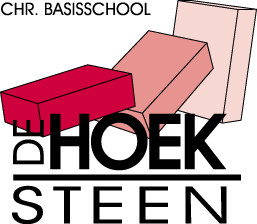 Afstudeeronderzoek naar de identiteit van basisschool de Hoeksteen te Well. Welke godsdienstmethode sluit hier goed op aan?Melanie van Steenbergen060760Afstudeerbegeleider: Dhr. JC BorstINHOUDSOPGAVEInleiding										Pagina 5								Hoofdstuk  1 Foto									Pagina 6											1.1 Team							Pagina 	6									1.2 Bestuur							Pagina 6										1.3 Ouders							Pagina 7 									1.4 Identiteit in de klas en op school				Pagina 10												Hoofdstuk 2 Wat is identiteit?								Pagina 15								2.1 Wat verstaat J.C. Borst onder identiteit?			Pagina 15				2.1.1 Contemplatief bewustzijn			Pagina 16				2.1.2 Gemeenschap					Pagina 17				2.1.3 Bronnen						Pagina 17				2.1.4 Handelen						Pagina 17					2.2 Wat verstaat W. ter Horst onder identiteit?			Pagina 17				2.2.1 Beschermen					Pagina 18				2.2.2 Verzorgen					Pagina 18				2.2.3 Overdragen 					Pagina 19				2.2.4 Inleiden						Pagina 20				2.2.5 Inwijden						Pagina 20			2.3 Wat verstaat A. van Nijen onder identiteit?			Pagina 21			2.4 Christelijk onderwijs volgens de besturenraad		Pagina 21Hoofdstuk 3 Hoe wordt de identiteit op de Hoeksteen beleefd?			Pagina 23			3.1 Verantwoording						Pagina 23			3.2 Uitwerking interviews					Pagina 24				3.2.1 Wat is identiteit?					Pagina 24				3.2.2 Uitingen van identiteit				Pagina 24				3.2.3 Bijbelkennis of evangeliserende rol?		Pagina 26				3.2.4 Voorbeeldfunctie van de leerkracht		Pagina 27				3.2.5 Normen en waarden				Pagina 28				3.2.6 Omgang van leerlingen onderling			Pagina 28				3.2.7 Godsbeeld					Pagina 30				3.2.8 Bijbelgetrouw?					Pagina 30				3.2.9 Andere religies					Pagina 31				3.2.10 Taken en verantwoordelijkheden		Pagina 31				3.2.11 Sterke punten					Pagina 32				3.2.12 Punten die voor verbetering vatbaar zijn 	Pagina 33Hoofdstuk 4 In gesprek met de gegevens						Pagina 35			4.1 Christelijke identiteit					Pagina 35			4.2 Wat voor schooltype is de Hoeksteen?			Pagina 36Hoofdstuk 5 Conclusie									Pagina 37Hoofdstuk 6 Methodestudie								Pagina 39			6.1 Beoordeelde methoden					Pagina 39			6.2 Beoordelingscriteria godsdienstmethoden			Pagina 40			6.3 Begrippenkader						Pagina 41			6.4 Beoordelingen						Pagina 42				6.4.1 Weging van criteria				Pagina 42				6.4.2 Overzicht beoordelingen				Pagina 43				6.4.3 Totaal van beoordelingen Bijbel & Onderwijs	Pagina 44				6.4.4 Welke methoden scoren hoog? Volgens B & O	Pagina 44				6.4.5 Berekening weging van het personeel		Pagina 44				6.4.6 Totaal van beoordelingen personeel		Pagina 45				6.4.7 Welke methoden scoren hoog? (personeel)	Pagina 46	Hoofdstuk 7 Aanbeveling								Pagina 47			7.1 Bijbelwerk							Pagina 47				7.1.1 Algemene omschrijving				Pagina 47				7.1.2 Beoordeling Bijbelwerk				Pagina 48			7.2 Levend Water				7.2.1 Algemene omschrijving				Pagina 50				7.2.2 Beoordeling  Levend Water			Pagina 50			7.3 Startpunt				7.3.1 Algemene omschrijving				Pagina 52				7.3.2 Beoordeling Startpunt				Pagina 53Hoofdstuk 8 Slot									Pagina 56Bronvermelding									Pagina 57Bijlagen			Bijlage A	Interview bestuur				Pagina 58			Bijlage B	Interview team					Pagina 59			Bijlage C	Interview ouders				Pagina 60			Bijlage D	Interview medezeggenschapsraad		Pagina 61			Bijlage E	Overzicht afgenomen interviews		Pagina 62			Bijlage F	Enquête criteria methodeonderzoek		Pagina 63InleidingVanuit christelijke basisschool de Hoeksteen is er behoefte aan een nieuwe godsdienstmethode. Mij is gevraagd dit te onderzoeken in mijn afstudeeronderzoek.  Vanuit de Christelijke Hogeschool Ede werd er geadviseerd om voorafgaand aan de methodestudie een onderzoek naar identiteit uit te voeren. Dit omdat enkel een methodestudie te summier is voor een afstudeeronderzoek. Dit onderzoek zal bestaan uit twee delen, namelijk:- Een onderzoek naar identiteit- Een methodestudieVoor het onderzoek naar de identiteit van de Hoeksteen is er vanuit de opdrachtgever geen probleemstelling geformuleerd. Dat komt doordat deze niet expliciet aanwezig was. De voornaamste vraag was namelijk een nieuwe godsdienstmethode. Daarom is er voor gekozen om een zo breed mogelijk beeld van de identiteit van de Hoeksteen neer te zetten. In dit onderzoek wordt de identiteit van de Hoeksteen van verschillende kanten belicht. Namelijk door het bestuur, het team, de ouders en de medezeggenschapraad. Verder zijn er verschillende aspecten op het gebied van identiteit behandeld. Het onderzoek naar identiteit bestaat uit een theoriegedeelte en een praktijkgedeelte. In het theoriegedeelte is er een zogenaamde ‘foto’ opgenomen en een hoofdstuk over de vraag ‘wat is identiteit?’In de foto zullen de concreet waarneembare aspecten van identiteit op de Hoeksteen zijn opgenomen. In het het hoofdstuk ‘wat is identiteit en hoe breng je het over naar de leerlingen?’ is het meer belicht vanuit de literatuur. Verschillende deskundigen op dit gebied geven hun visie hierop. Het praktijkgedeelte bestaat uit interviews, afgenomen bij de verschillende betrokkenen.  Dit is een kwalitatief onderzoek. Hier wordt uiteindelijk een conclusie uit getrokken en in het hoofdstuk ‘in gesprek met gegevens’ wordt er gekeken naar de link tussen theorie en praktijk en worden punten die opvallen beschreven. Verder bestaat het onderzoek ook uit een methodestudie. In dit hoofdstuk wordt gekeken welke godsdienstmethode passend is op de Hoeksteen. Dit bestaat uit een theoretisch gedeelte over de verschillende methoden en uit een praktijkgedeelte. Dit gedeelte komt tot stand, doordat er enquetes af zijn genomen over de wensen van het personeel met betrekking tot een nieuwe methode. Dit is een kwantitatief onderzoek. HOOFDSTUK 1 FOTOIn dit eerste hoofdstuk wil ik een zogenaamde foto maken van de situatie op de Hoeksteen. Met een foto maken bedoel ik dat ik een zo duidelijk mogelijk beeld wil geven van de situatie zoals hij nu is op de Hoeksteen. In deze foto beschrijf ik alleen de dingen die concreet waarneembaar zijn. Ik ga nu nog niet de diepte in.Wanneer je immers naar een foto kijkt zie je daarop ook geen intenties, achterliggende gedachten  en dergelijke. In dit hoofdstuk ga ik in op de vraag op welke manier er over identiteit gedacht wordt en hoe hier in de klas vorm aan wordt gegeven. Dit wil ik uiteenzetten in de volgende kopjes: Team, bestuur, ouders  en ‘hoe wordt er met identiteit omgegaan in de klas en op de school?’TeamHieronder is een cirkeldiagram opgenomen over de kerkelijke achtergrond van de personeelsleden. In totaal is de kerkelijke achtergrond van acht personeelsleden opgenomen. BestuurHet bestuur wordt geleid door de statuten. Hieronder een korte samenvatting over deze statuten.  Hierin is alleen opgenomen wat in verband staat met identiteit. Het doel- De vereniging stelt zich ten doel werkzaam te zijn tot oprichting en instandhouding van een christelijke school voor kleuter- en basisonderwijs. Zij tracht dit doel te verwerkelijken door het houden van vergaderingen, door het zoeken van samenwerking in alles wat tot de plaatselijke en algemene belangen van het christelijk onderwijs behoort en voorts met alle andere wettige middelen, welke tot het gestelde doel dienstig zijn. GrondslagDe grondslag van de vereniging is het eeuwig onveranderlijk Woord van God. Haar beginsel is, dat de volksopvoeding en het volksonderwijs geheel in overeenstemming moeten zijn met de in de Bijbel geopenbaarde wil van God. Leden van de vereniging dienen instemming te betuigen met de omschreven grondslag van de school. BestuurssamenstellingHet bestuur bestaat uit vijf personen, die door de algemene ledenvergadering uit de leden van de vereniging worden gekozen. Tenminste drie van deze leden dienen belijdend lid van de Nederlandse Hervormde Kerk te zijn. Voor de overige twee leden is belijdenis niet noodzakelijk, maar zij dienen wel in te stemmen met het doel en de grondslag van de vereniging. Taken van het bestuurHet bestuur benoemt, schorst en ontslaat het personeel. Alvorens tot benoeming van een lid van het onderwijzend personeel over te gaan zal het bestuur zekerheid moeten hebben, dat de betrokkene instemt met de grondslag en het doel der vereniging, zoals die omschreven zijn in de statuten. Bovendien dienen zij bij voorkeur belijdend lid van de Nederlands Hervormde Kerk te zien. Voor het hoofd van de school geldt, dat hij belijdend lid van de Nederlands Hervormde Kerk moet zijn. 1.3 OudersHieronder allereerst een overzicht van hoe de verschillende stromingen binnen de identiteit verdeeld is op basisschool de Hoeksteen. Het totaal bestaat uit 88 gezinnen. Hieruit blijkt dat ongeveer de helft van de gezinnen geen geloofsovertuiging heeft en de helft wel een geloofsovertuiging heeft. In 2008 is er een enquête afgenomen bij de ouders van de leerlingen.  Op deze enquetes is een respons van 58% geweest. Er werden vragen gesteld op allerlei gebieden , die de ouders konden beantwoorden met heel slecht, slecht, gaat wel, goed, heel goed of geen mening. De vragen die opgenomen waren in deze enquête op het gebied van identiteit wil ik hieruit lichten en hieronder weergeven. Ook de punten pedagogische sfeer en rust en orde zijn opgenomen in dit overzicht. Dit omdat dit te maken heeft met de brede identiteit van de school. De cijfers die af te lezen zijn in de tabellen zijn percentages. Om een beter beeld te geven zijn de gegevens per vraag ook af te lezen van een cirkeldiagram. 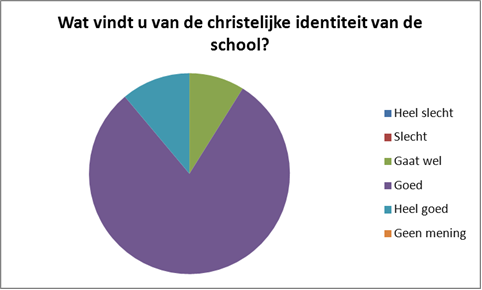 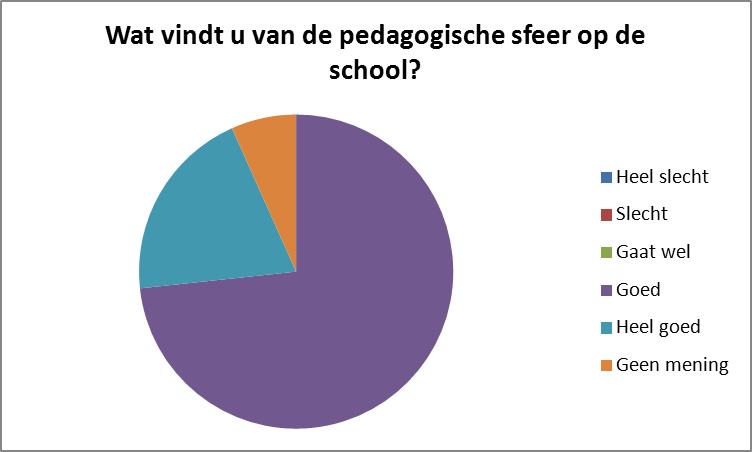 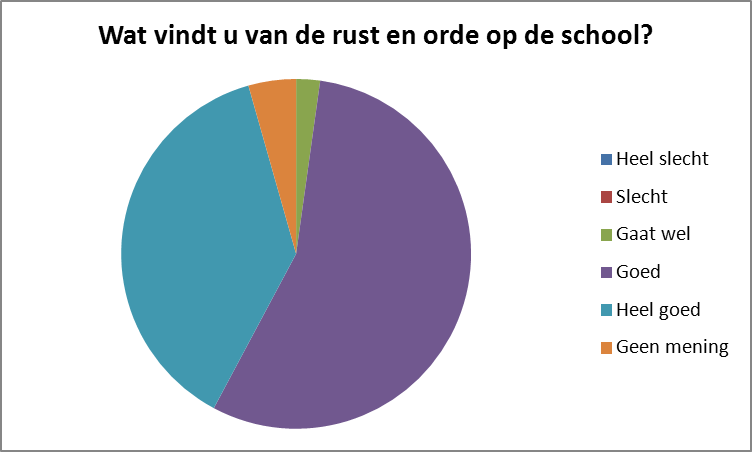 Op de vraag in hoeverre de Christelijke identiteit van de school van belang was voor het maken van een schoolkeuze, zijn de antwoorden als volgt. Antwoorden zijn in percentages. 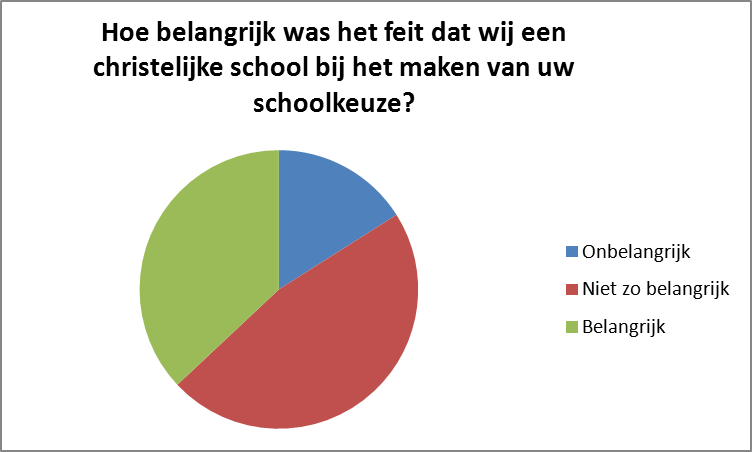 1.4 Identiteit in de klas en op schoolWanneer je als buitenstaander een naar de christelijke basisschool de Hoeksteen zou kijken, wat zou je dan allemaal zien? Wat kun dan zien met betrekking op de identiteit van de school? Wat maakt deze school nu christelijk en welke punten van vormgeven aan identiteit kun je herkennen op deze school? Hieronder een inventarisatie van de tastbare, zichtbare punten die de Hoeksteen maakt tot een christelijke school.  Deze punten zijn geordend op klassenniveau en op schoolbreed niveau.Op klassenniveau zijn er een aantal aspecten te onderscheiden. Om te beginnen de dagopening. In alle groepen wordt er iedere dag begonnen met een dagopening. Deze opening duurt van 8.30 tot 9.00. De dagopening bestaat uit drie keer in de week een bijbelverhaal, het zingen van liederen en gebed. In de twee dagen waarin geen bijbelverhaal verteld wordt, wordt er tot en met in groep 6 één keer in de week een christelijk lied aangeleerd en één keer in de week wordt er ruimte gegeven aan de kinderen om te vertellen. In de groepen 7 en 8 wordt er ook één keer in de week door de kinderen zelf uit de Bijbel gelezen. De methode die wordt gebruikt is Startpunt van het IBB. Hieronder een kort stukje over wat deze methode inhoudt. De kinderen in groep 4, 5 en 6 hebben een liedjesschrift waarin ze iedere week het nieuwe liedje plakken. Deze liedjes sluiten aan bij de verhalen die in die bepaalde week verteld worden of liedjes die aansluiten bij bepaalde gebeurtenissen in het kerkelijk jaar. Zoals het kerstfeest en dergelijke.  Ook wordt er tijdens de dagopening de dag doorgenomen met de kinderen. Er wordt dan verteld zij die dag gaan doen. Dit wordt gedaan, zodat de kinderen op die manier weten waar ze aan toe zijn. Aan het einde van de dag wordt er geëindigd met gebed. Dit omdat zij op de Hoeksteen de dag met God willen beginnen, maar ook met God willen afsluiten. Dit gebed is in iedere groep anders. Dit is onder andere afhankelijk van de leeftijd van de kinderen. In sommige groepen wordt de dag afgesloten met het zingen van een lied. Zo wordt er in groep 3 en 4 het volgende lied gezongen:Op de Hoeksteen wordt er gewerkt met een continurooster. Dat houdt in dan alle kinderen tussen de middag op school eten. De maaltijd wordt altijd begonnen met gebed.  In sommige groepen wordt er in plaats van het gebed een lied gezongen. Zo wordt er in groep 3 en 4 het volgende lied gezongen, voordat het eten genuttigd wordt. Na het eten wordt er niet gedankt. Op de Hoeksteen worden ook verschillende bijbelse materialen gebruikt in de klassen. Zoals eerder genoemd wordt de methode Startpunt gebruikt. Ook worden, vooral in de hogere groepen, de Startbijbel, de Bijbel, het Liedboek der Kerken, Opwekking en andere liedbundels gebruikt. Uit deze verschillende liedbundels worden liederen gekozen die aan de kinderen aangeleerd worden.  In de groepen 1 tot en met 6 wordt er weinig gebruik gemaakt van de overige materialen. In groep 7 en 8 lezen de kinderen één keer in de week zelf uit de Bijbel. Hiervoor wordt meestal Het Boek gebruikt. In de verschillende groepen wordt er, waneer de situatie er aanleiding toe geeft, aandacht besteed aan andere godsdiensten. Soms komt het in de hogere groepen tijdens aardrijkskunde of geschiedenis aan de orde, maar in principe wordt er niet structureel aandacht aan besteed. Wanneer er kinderen in de klas zitten, die een ander geloof aanhangen, wordt er bij bijzondere gelegenheden aandacht aan besteed. Zo ongeveer tien jaar geleden werden er in groep 7 en 8 wel aparte lessen gegeven over andere godsdiensten. Hier was echter niet voldoende tijd meer voor te vinden en daarom is dit uit het vakkenpakket genomen. Ook op schoolniveau  zijn er op de  Hoeksteen uitingen van identiteit te vinden. Zo wordt er iedere maand, door een klas, een maandopening georganiseerd. Deze is bestemd voor de gehele school. In deze maandopeningen komen telkens andere onderwerpen aan de orde. Vaak hebben deze onderwerpen te maken met identiteit, maar soms komt er ook een sociaal- emotioneel onderwerp aan bod.  Hieronder een stukje over de maandopeningen, zoals deze is opgenomen in de schoolgids. Verder worden er ook vieringen georganiseerd, passend bij de christelijke feestdagen. Zo wordt er onder andere een kerstviering en een paasviering gehouden. De kerstviering wordt al jaren gehouden in de Hervormde Kerk te Well. In deze kerstviering hebben vooral de kinderen een belangrijke rol. Ieder jaar hebben de even of de oneven klassen inbreng in de viering. Dit in verband met het snel groeiende aantal leerlingen. Ook wordt er bij de kerstviering een verhaal verteld. Dit is niet direct het kerstverhaal zelf, maar dit verhaal wordt vaak verteld in de vorm van een spiegelverhaal. Hieronder een foto van de kerstviering in 2009. 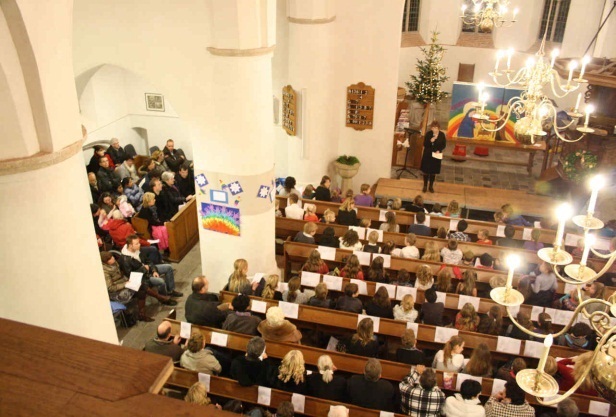 Zo wordt er dus ook op de Hoeksteen ieder jaar een paasviering georganiseerd. Aan de paasviering gaat een lunch vooraf. De groepen 1 tot en met 4 doen dit met elkaar en de groepen 5 tot en met 8 ook. Ook tijdens de viering zijn zij gesplitst. Tijdens deze viering wordt het paasverhaal verteld aan de kinderen. Ook worden er christelijke liederen gezongen en hebben de kinderen zelf inbreng. Dit in de vorm van het voordragen van een gedicht, een klein toneelstukje, het bespelen van een muziekinstrument of iets dergelijks. Hieronder een foto van Pasen 2010, tijdens de lunch in de bovenbouw. 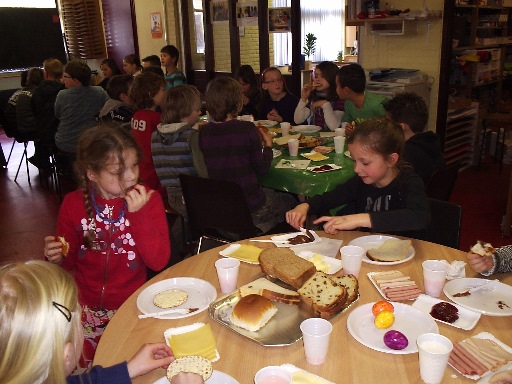 Sinds 2009 wordt er ieder jaar een schooldienst georganiseerd. Dat is een dienst die in samenwerking met de Hervormde Kerk te Well tot stand komt. De dienst wordt ook in deze kerk gehouden. De kinderen hebben hier veel inbreng in. Zo wordt er door de kinderen gecollecteerd, gezongen, gelezen en dergelijke. Veel kinderen en ouders die op andere zondagen niet naar de kerk gaan, zijn bij deze dienst aanwezig. Ook is de christelijke identiteit van de school merkbaar tijdens verschillende vergaderingen. Zo worden bestuursvergaderingen begonnen met een lezing uit de Bijbel en/ of overdenking en gebed. Dit wordt gedaan door de voorzitter. Deze vergadering wordt ook afgesloten met gebed. Dit wordt door de directeur gedaan. Ook op de jaarlijkse ledenvergadering wordt er door de voorzitter begonnen met een Bijbellezing en gebed.  Ook deze vergadering wordt beëindigd met gebed, wat gedaan wordt door de directeur. Op de teamvergaderingen en op vergaderingen van de medezeggenschapsraad wordt er niet uit de Bijbel gelezen en gebeden.Verder krijgen de schoolverlaters uit groep 8 een Bijbel als afscheidscadeau. Deze Bijbel krijgen ze van het bestuur. Maar hoe profileert de Hoeksteen zich in de schoolkrant naar de omgeving? Het volgende is opgenomen over identiteit uit de schoolkrant.  Uit de schoolkrant is het volgende opgenomen met betrekking tot  identiteit .HOOFDSTUK 2 WAT IS IDENTITEIT?In dit hoofdstuk wil ik een aantal theorieën beschrijven die relevant zijn voor het onderzoek.Achter identiteit zit een bepaalde visie. Met identiteit wordt het (christelijk) karakter van de school bedoeld. Er zijn verschillende visies op identiteit. Sommige worden getypeerd als de smalle identiteit van de school, die gekenmerkt wordt door het vak godsdienstige vorming, het bidden en zingen van christelijke liederen en het vieren van de christelijke feesten.Een andere visie hierop is de brede opvatting over de identiteit. Dit houdt in dat alles wat de school doet of laat iets zegt over de identiteit van de school. Pedagoge De Wolff heeft geprobeerd het begrip identiteit in een definitie te vangen. Zij formuleert het als volgt: ‘Identiteit is datgene wat de school tot deze (christelijke) school maakt.’ Zij onderscheidt drie zaken. Het gaat bij identiteit:Om de kenmerken van de school.Om datgene wat de personeelsleden met elkaar gemeenschappelijk hebben.Of datgene een zekere mate van continuïteit bezit.Ter Avest laat zien dat identiteit niet statisch opgevat dient te worden. Het is een dynamisch proces en je kunt het beter zien als een werkwoord: de school is aan het identiteiten. In dit proces wordt voordurend vormgegeven aan het handelen van de leerkrachten en is daarbij per definitie een proces van afbraak van wat was en opbouw van nieuwe betekenissen in veranderende omstandigheden.Binnen het gebied identiteit zijn verschillende dimensies te onderscheiden. Daarvoor wordt meestal een driedeling gehanteerd:De levenbeschouwelijke identiteit.De pedagogische identiteit.De onderwijskundige – organisatorische identiteit. Als een school deze drie dimensies in samenhang beschrijft en onderkent, laat zij merken dat zij uitgaat van een brede identiteitsopvatting. Dit houdt in dat alles wat er in en met de school gebeurt te maken heeft met de wijze waarop de school zich laat kennen. 2.1 Wat verstaat J.C. Borst onder identiteit? Bij spreken over (christelijke)identiteit  komt al gauw het begrip spiritualiteit om de hoek kijken. In een lezing van J.C. Borst spreekt hij over het spiritueel bewustzijn van een mens. Hij geeft daarbij de volgende formulering van het begrip spiritualiteit. ‘Christelijke spiritualiteit is de doorleefde  omgang met God, de Vader, de Zoon en de Heilige Geest, die gestalte krijgt in mijn persoonlijk leven en in mijn omgang met medemensen.’Maar wat is spiritualiteit nu wel precies en wat is het niet? Er bestaat namelijk geen overeenstemming over de inhoud van het begrip ‘spiritualiteit’. De vraag ‘Wat is spiritualiteit?’ wordt verschillend beantwoord. Er zijn ruim veertig gangbare definities.Grof gezeg wordt in vrijwel alle definities spiritualiteit gezien als een bestaanswijze voor mensen en niet alleen van hen die een bepaalde religie, bijvoorbeeld het christendom, aanhangen. Het gaat om het levensbeschouwelijk functioneren van de mens, al dan niet verbonden met een godsdienst, waartoe ook vragen van zinervaring en zingeving gerekend worden.Waaijman wijst er op dat het woord spiritualiteit sinds de zestiger jaren van de twintigste eeuw in bijna alle talen en voor vrijwel alle levensbeschouwingen het overkoepelend begrip is geworden voor alles wat met geestelijk leven heeft te maken.In dit onderzoek gaat het over het begrip identiteit. Toch heeft dit veel met elkaar te maken. Identiteit komt voort vanuit je spiritualiteit. De spiritualiteit is dan de basisfilosofie waarmee iemand in het leven staat. Identiteit slaat op de missie waarmee iemand in het leven staat.Mensen zijn op zoek naar zingeving. Op zoek naar identiteit. Wanneer we spreken over de Christelijke identiteit heeft dit te maken met het zoeken naar een bevredingend, authentiek, christelijk bestaan, waarbij de grondslagen van het christelijke geloof gecombineerd worden met de totale ervaring  van dat geloof. De kenmerken van de christelijke identiteit  zijn, volgens Borst, te verdelen in vier categorieën.  De vier categorieën wil ik hieronder kort uiteenzetten. 2.1.1 Contemplatief bewustzijnBij spiritualiteit gaat het om een poging te ontdekken, zich bewust te worden, af te stemmen vanuit welke bron de mens wordt gevoed, bestaat en leeft. Ook wordt vaak gesproken over het open- worden over de onuitsprekelijke grond voor het bestaan. Volgens Borst gaat het bij spiritualiteit om de innerlijke verbondenheid van mensen met het goddelijke, hun idealen, hun houdingen, gedachten, gevoelens en gebeden, en hoe zij daaraan vorm geven in hun dagelijks leven. Het omvat dus eigenlijk het gehele leven. Borst omschrijft de christelijke spiritualiteit als een levenshouding,  waarin de dagelijkse menselijke ervaringen gezien en beleefd worden in relatie tot God zelf. Het is een voorwaarde voor beleefde christelijke spiritualiteit dat men een bepaalde visie voor ogen heeft. Meer dan alleen zien met de ogen. Visie in de spirituele betekenis overschrijdt zowel het zintuigelijk, als het verstandelijk vermogen. Het gaat bij het geloof niet om kennis, maar om het zien van het hart, zo zegt Borst. De enige grens die aan de visie wordt gegeven, is de bron waarvanuit men put. Bij christelijke spiritualiteit is dat Jezus Christus. 2.1.2 GemeenschapEen volgend kenmerk van christelijke spiritualiteit is gemeenschap. Geloven geeft voor veel mensen zin en richting aan het leven. Vaak beleven zij dit in een gemeente of een gemeenschap. Verkondiging en beleving vindt plaats in een geloofsgemeenschap. Van daaruit klinkt de oproep om Hem na te volgen in geloof en leven. Voor de beleving  van spiritualiteit is een verhaal nodig. Dat verhaal is dragend en richtinggevend voor het leven en handelen. Gods verhaal met mensen wordt in de geloofsgemeenschap verteld en beleefd. 2.1.3 BronnenIedere wereldgodsdienst heeft zijn eigen unieke bronnen, meestal in de vorm van Heilige boeken. Voor het Christendom is dat de Bijbel. Verder heeft het Christendom een schat aan bronnen in de vorm van geschriften van kerkvader, oudvaders, catechismussen en dergelijke. De Bijbel is voor chistenen Gods geopenbaarde Woord en bron van leven, wijsheid en richtinggevend voor het leven. Wanneer het gaat om de strijd die ieder mens in het leven moet stijden tussen goed en kwaad, nemen de Tien Geboden, een sleutelpositie in. Een christen belijdt dat de zin van zijn bestaan God is. Spiritualiteit betekent ook open staan voor bronnen, ermee in gesprek gaan.  Volgens Borst, kunnen christenen uit verschillende bronnen putten om kennis van God te verwerven. Via ons verstand, maar ook door onze eigen ervaringen. Niet- christenen putten uit andere bronnen. De waarheid van de Bijbel is voor christenen een absoluut zijnde en is altijd en overal waar, zo meent Borst. 2.1.4 HandelenEen christen ervaart de Heilige Schrift als een leidraad voor zijn morele handelen in de meeste ruime omvang. Zijn ethiek ligt ingebed in zijn christelijke spriritualiteit. Dit gaat in de eerste plaats uit van het geloof dat God de Schepper is van alles. Die schepping is, door menselijk toedoen, in het ongerede geraakt. God toont Zijn liefde, door Zelf in Zijn Zoon de juiste verhoudingen tussen Hem en mensen weer te herstellen. Christenen willen zich in de strijd tussen goed en kwaad laten leiden door het Woord van God. Dat betekent dat de Bijbel eigenlijk een kaart is voor christenen, die hen de juiste richting wijst, zegt Borst. Ook zegt hij dat de overtuiging dat God bij het dagelijks leven en werk betrokken wil zijn, een duidelijke stempel kan en zal drukken op het morele handelen van de christen. 2.2 Wat verstaat W. ter Horst onder identiteit?Ter Horst spreekt in zijn boeken over het pedagogisch quintet. Hiermee bedoelt hij de ‘schillen’ van kinderen. Over het hart van een kind dat voor opvoeders niet zomaar bereikbaar is. Dat de kwetsbare persoonskern wordt beschermd door een aantal schillen, beschermlagen, bestaanswijzen.  Wanneer je door deze schillen heen kan gaan, kun je volgens ter Horst werkelijk tot de persoonskern van het kind komen. Deze schillen gelden ook voor ouders en leraren. Wanneer we deze beide samenvatten komen we tot het woord opvoeders. Zij hebben dus te maken met de schillen rondom het kind. Op welke manier kun je als christelijke leerkracht de persoon van een kind  leren kennen? Het gaat in het onderwijs immers niet alleen om het lesgeven, maar, vooral ook in de basisschoolleeftijd, om de band die het kind met de leerkracht heeft. De schillen gaan dus uit van de brede identiteit.  Deze vijf schillen worden hieronder uiteengezet. 2.2.1 BeschermenDe eerste verantwoordelijkheid van een opvoeder is beschermen. Het moet voorzien worden van de eerste levensbehoeften en beschermt worden tegen bepaalde invloeden van buitenaf.  Kinderen moeten zich veilig voelen bij jou als opvoeder.  Maar hoe bied je die veiligheid nu aan kinderen? Ten eerste hebben kinderen een levensruimte nodig, waar zij niet voordurend fysiek worden bedreigd. Een gezin behoort zo’n veilige basis te zijn, maar ook een school hoort hier nadrukkelijk bij. Zij dienen ook een veilige plaats te bieden aan de kinderen. Zowel in pedagogisch opzicht als in praktisch opzicht.  Ook de inrichting van het lokaal en het schoolplein dienen veilig te zijn.  In het lokaal moeten de dingen ook geordend zijn, zij moeten een vaste plaats hebben, zodat het duidelijk is wat, waar moet gebeuren.  Ook moeten kinderen, volgens Ter Horst, tegen een te hoog prikkelniveau worden beschermd. Hierdoor raken kinderen uitgeput , kunnen zij zich niet concentreren, kan het leiden tot slapeloosheid  of heeft dit andere gevolgen. Hoe jongen de kinderen zijn, hoe lager het prikkelniveau mag zijn. Ook wanneer kinderen bang zijn moeten ze in bescherming worden genomen. Het is iets Westers dat bang zijn als iets verwerpelijks wordt beschouwd.  Het zeggen tegen kinderen dat zij niet bang moeten zijn, is net zoiets als tegen een verlamde zeggen dat hij maar eens een flinke wandeling moet maken.  Je kunt beter het bang zijn van kinderen erkennen en samen gaan onderzoeken waar de angst vandaan komt.  Ook met de dood kunnen kinderen al jong in aanraking komen. Ter Horst meent dat het over het algemeen niet goed is om na het derde/ vierde jaar te zwijgen over de dood als deze in de buurt komt. Rouw is ook bescherming tegen levens-,  doodsangst. Wat ter Horst op dit punt wil onderstrepen is vooral om het kind kind te laten. Een kind mag ‘dom’ praten, mag verdriet hebben , mag angstig zijn.  Een opvoeder moet gevoelens van een kind niet ontkennen. 2.2.2 VerzorgenDe tweede schil die Ter Horst noemt is verzorgen. Verzorgen is noodzakelijk voor groei en ontwikkeling. Daarom moeten kinderen verzorgd worden. Als dat niet gebeurt, komt hun leven niet terecht. Een opvoeder behoort de voorzien in de levensbehoeften van het kind. Verzorgen is meer dan beschermen. Een kind dat goed wordt verzorgd, weet zich ook meer dan veilig. Het weet zich geborgen. Wie zich ergens geborgen weet kan zeggen: ‘Hier voel ik me thuis.’ Daarmee wordt bedoeld: ‘Hier weten ze echt wat me toekomt. Hier kom ik tot mijn recht, zonder dat ik op mijn rechten hoef te staan.’ Het is van wezenlijk belang dat een kind zich thuis, maar ook op school thuis voelt. Het verzorgen kun je vormgeven op een kleine, dagelijkse, gewone manier. Zoals, toegespitst op de klassensituatie, een bemoedigend knipoogje, een schouderklopje of een compliment.  Maar dan loopje alweer tegen een volgend probleem aan. Niet één kind is hetzelfde. Ieder kind heeft zijn eigen aard en is daarin uniek. Daarom is het belangrijk om het als leerkracht goed aan te voelen waar een kind op dat moment behoefte aan heeft.  Van nature is een kind, over het algemeen, gretig in het aangaan van contacten met anderen.  Maar dit geldt niet voor alle kinderen. Sommige kinderen willen niet in het middelpunt van de aandacht staan. Ieder kind is anders. Als leerkracht moet je dit dan ook kunnen en willen accepteren. Ook schrijft Ter Horst dat ieder kind recht heeft om op zijn eigen tijd van de ene fase naar de andere over te gaan. Ieder kind heeft zijn eigen ontwikkelingstempo. Hetzelfde geldt voor het ontwikkelingsritme. Bij het ene kind gaat de ontwikkeling heel geleidelijk. Bij het andere kind komen een aantal veranderingen snel achter elkaar en dan gebeurt er een hele tijd niets. Binnen de ontwikkelingstijd moet de aandacht worden gevraagd voor wat Maria Montessori (1870-1952) heeft genoemd de gevoelige periode. Gedurende de hele levensloop zijn er perioden waarin een mens zich ineens  bepaalde vaardigheden gemakkelijk eigen kan maken. De ontwikkelingslijn van een kind gaat over het algemeen niet in een vloeiende lijn omhoog, maar brokkelig en met horten en stoten. Verder is regelmaat voor kinderen van groot belang. Een dag moet een bepaald voorspelbaar ritme hebben.  Zo wordt het leven van de kinderen gestructureerd. Ten slotte is het belangrijk om kinderen iets te geven waarmee zij terug kunnen denken aan deze tijd. Herinneringen. 2.2.3 OverdragenDe derde schil is die van het bewust zijn. Het bewust zijn heeft de beschikking over zintuigen en het kan effectief gedrag vertonen. De mogelijkheid om aan een kind vaardigheden en kennis over te dragen, is in deze schil verankerd.  Door positieve en negatieve ervaringen ontstaat er in het bewustzijn een reflexmatige connectie tussen een teken en effectief gedrag. Door zijn zinnen heeft een mens de mogelijkheid om in contact te komen met de werkelijkheid. Voor een kind is het belangrijk dat het kind spelenderwijs in aanraking komt met de werkelijkheid. Dat hij het concreet beleeft. Ook is het belangrijk zegt Ter Horst, dat een kind moet ervaren dat het niet overal, altijd, zomaar kan doen waarin het zin heeft. Het kind moet leren om zich aan te kunnen passen aan de omstandigheden van tijd en plaats. Ter Horst schrijft in zijn boek over kennisoverdracht. Dat hoort ook onder het kopje overdragen. Hij schrijft dat kinderen een voorraad moeten hebben aan parate kennis, feiten en oplossingsmethoden.  Ook wordt er geschreven dat de tijd nu op een dusdanige manier veranderd is, dat het niet haalbaar is om alle kennis die men verwacht dat je bezit, op te slaan. Daarom wordt er tegenwoordig veel nadruk gelegd op het gebruik van oplossingsmethoden. Je moet kinderen leren hoe zij iets op kunnen zoeken. Deze opvatting is volgens Ter Horst maar ten dele waar. Hij vindt dat mensen, met enige diepgang, niet alleen toegang willen hebben tot kennis. Zij hebben ook vaak de behoefte om zelf problemen te overdenken, om zich een mening te vormen of om met zichzelf en anderen te overleggen wat hem te doen staat. Als iemand bij zichzelf te rade wil gaan en ze treft daar alleen maar mogelijkheden aan om kennis op te vragen in ze al gauw ten einde raad. Dialoog is alleen mogelijke op basis van een voorraad bruikbare kennis en vaardigheden. Verder vertelt Ter Horst in dit hoofdstuk over het belang van regels. Over het belang om regels op een rechtvaardige manier te handhaven. 2.2.4 InleidenDeze vierde schil is die van de technische modus van het zelfbewust zijn en het ik. Hierin gaat het vooral ook om de mogelijkheid van zelfbewust, verantwoordelijk en doelgericht handelen. Een mens wordt zich bewust dat hij iemand is. Andere mensen kunnen iets voor hem betekenen omdat ze hem wat te zeggen hebben. Daardoor kan hij begrip krijgen voor wat hij doet. Wanneer er iets niet goed gaat, kan hij dat zelf verhelpen en verbeteringen aanbrengen. Dat geeft hem moed. Om zover te komen heeft hij een goede, beschermende opvoeding nodig. Het kind moet, vooral in deze tijd, voortdurend belangrijke keuzes maken. Daarvoor zal hij zijn moed hard nodig hebben. Het ik kan zich alleen maar ontwikkelen onder het voorbehoud van een optimale bescherming, verzorging en overdracht, zoals dat in de vorige kopjes beschreven is. Ook moeten kinderen worden ingewijd in de geheimen die de Bijbel ons te bieden heeft. Het is niet meer vanzelfsprekend dat kinderen deze leren kennen.  Kinderen moeten de betekenissen hiervan leren ontdekken. Dit geldt ook voor symbolen en rituelen. De betekenis hiervan moet duidelijk zijn voor de kinderen, anders verworden zij tot een soort magie. Het is een van de taken van een leerkracht om  de kinderen hierin in te leiden. 2.2.5 Inwijden In de persoonskern ligt de oorsprong van het zelfbewustzijn. Daardoor kan een mens belevend gewaar worden van de Ware Aard van de schepping en van de Heiligheid en de Liefde van de Schepper. Pedagogisch gesproken, gaat dat niet zonder hulp van mensen. Wanneer deze schil bereikt is heeft men de mogelijkheid tot liefde geven. En dat is natuurlijk al heel wat in deze maatschappij. De ogen worden ook geopend voor de werkelijkheid. Wel moet erbij gezegd worden dat de mogelijkheden van het inwijden beperkt zijn. De opvoeding is niet almachtig. Het inwijden kun je als leerkracht of als ouder doen door met echtheid opzettelijk gebruik te maken van symbolen en rituelen. Deze kunnen een persoonlijke betekenis hebben en daar overheen verwijzen naar een geheim. Soms gebeuren zulke momenten ook onopzettelijk. Ter Horst spreekt dan over Gouden momenten. Hij spreekt over de eerste sluier, die je door zulke momenten een tipje op kan lichten. De tweede sluier waar Ter Horst over spreekt omhult de geloofsgeheimen. Als opvoeders kun je proberen om hier opzettelijk een tipje van op te lichten tijdens vieringen. Thuis, in de kerk of op school. Ter Horst geeft aan hoe belangrijk het is dat de Heer zelf hierbij aanwezig is. Kinderen hebben de behoefte om daadwerkelijk iets te beleven van de Heilige Geest.  Maar inwijden kan ook buiten een viering om. Voor een leerkracht is het belangrijk dat zij hun eigen, persoonlijke betekenis- en belevingswereld gebruiken bij het inwijden van leerlingen in betekenissen. Ter Horst geeft in zijn boek ook aan hoe belangrijk het is dat je goed inschat wanneer je over kunt gaan van inleiden naar inwijden. 2.3 Wat verstaat A. van Nijen onder identiteit?Auke van Nijen is in 2000 zelf algemeen directeur geworden van een organisatie met sociaal- christelijke wortels. Naast alle andere zaken bekroop hem destijds de vraag op welke manier zijn organisatie ook  ‘een beetje kerk’  zou kunnen zijn? Op welke manier geef je duidelijk vorm aan de christelijke identiteit binnen de school? Het antwoord dat van Nijen hierop geeft in zijn boek is vierledig. Namelijk, zorg voor bezinning, openheid, een kritische houding en oprechte aandacht voor wat onze eigen bronnen ons kunnen aanreiken. In zijn boek geeft hij hier vele voorbeelden van. Van Nijen biedt praktische hulp bij het beter kunnen profileren van de christelijke organisatie. In zijn boek behandeld hij ook de vraag wat een christelijke identiteit nu eigenlijk is. Hier wil ik verder op in gaan. Een identiteit bestaat uit een aantal waarneembare karakteristieke kenmerken die aan een organisatie, een samenleving of een persoon een persoonlijkheid geven die van anderen te onderscheiden is. Je zou dus kunnen zeggen dat een identiteit iets of iemand juist interessant en herkenbaar maakt. Maar wat wordt er dan precies bedoeld met het begrip christelijke identiteit? Dit kun je volgens van Nijen onderverdelen in drie punten. Een christelijke identiteit onderscheidt zich van anderen. Een christelijke identiteit is een dynamisch begrip. Tijd en context oefenen hun invloed uit. Een christelijke identiteit houdt door de tijden heen iets blijvends. Dit is de relatie met de oorsprong, de bron van het christelijk geloof. Aan deze criteria heeft een organisatie te voldoen om christelijk te blijven heten.2.4 Christelijk onderwijs volgens de besturenraadVolgens de besturenraad is en blijft christelijk onderwijs een vitale stoom in het Nederlandse onderwijslandschap. Het valt op door de oprechte aandacht voor de leerling.  Elke leerling wordt gezien in zijn of haar eigen ontwikkeling en in relatie tot anderen en de omgeving. Vanuit dit vertrekpunt wil christelijk onderwijs de nieuwsgierigheid van mensen voeden en hen de zinvolheid van het bestaan doen ervaren. Een school die geïnspireerd is door het Evangelie laat voortdurend waarden als zorgzaamheid, rentmeesterschap, eerbied voor het leven en voor de schepping doorklinken. Elkaar ontmoeten en in beweging zijn. Zo is en blijft het christelijk onderwijs ondernemend in hun dienst aan de samenleving. Het maakt hen creatief en inventief. Het geeft hen geloof in eigen kunnen. Zij vinden vernieuwen en verbeteren van belang en doen dat samen. Zij nemen en dragen verantwoordelijkhei en zijn daar altijd op aanspreekbaar. Christelijk onderwijs heeft een eigen koers en is zelfstandig en onafhankelijk. Juist dit besef van zijn innerlijke opdracht maakt hetmogelijk een zichtbare bijdrage te leveren  aan een duurzame samenleving voor allen. Volgens Van Nijen zijn er in de praktijk vijf typen christelijke organisaties waar te nemen. Hieronder een korte omschrijving van deze vijf typen.Het gesloten type: Bij deze organisatie zijn alleen zij als professional op hun plaats die qua geloofsopvatting overeenstemmen met de specifieke richting die daar wordt aangehangen. Het open type: Iedereen is als medewerker welkom, maar moet wel willen werken op basis van wederzijds respect ook voor de formele christelijke identiteit van de organisatie. Van leidinggevenden wordt verwacht dat zij van christelijke origine zijn en positief staan ten opzichte van de christelijke traditie. Zo’n organisatie geeft op de een of andere manier structureel vorm en inhoud aan haar identiteit en verwacht van al haar professionals daarin te participeren. Het dialogische type: In dit organisatietype staat het christelijk geloven centraal. De pluraliteit binnen het christelijk geloven wordt verondersteld en gewaardeerd als een onderlinge verrijking, aanvulling en correctie.  Dit betekent niet dat de betekenis van andere levensbeschouwingen onderschat wordt. Waar mogelijk wordt de dialoog met hen aangegaan. Binnen de organisatie wordt in het kader van een telkens opnieuw heroverwegen identiteisbeleid structureel en gezamenlijk gestreefd naar het integreren van het chistelijk geloven in het algemene productbeleid. Het interreligieuze type: Hier wordt elke levensbeschouwing of religie als gelijkwaardig gezien en behandeld. De grote betekenis die religies in mensenlevens en in de maatschappij hebben, wordt hier onderkend. Daarom wordt er serieus naar gestreefd om dit standpunt handen en voeten te geven in het beleid en het praktisch te vertalen. Het algemene type: Van Nijen constateert dat er organisaties zijn die zich nog christelijk noemen, maar er daadwerkelijk geen blijk van geven werk te maken van hun oorspronkelijke identiteit. HOOFDSTUK 3 HOE WORDT IDENTITEIT BELEEFD OP DE HOEKSTEEN?Om een goed antwoord te formuleren op de vraag hoe de identiteit op de Hoeksteen beleefd wordt, moet ik verder kijken dan wat ik op het eerste oog concreet kan zien. In hoofdstuk één is beschreven wat concreet waarneembaar is op school. Waaraan je kunt zien dat de Hoeksteen een Christelijke school is. In dit hoofdstuk ga ik dieper in op de gedachten van de verschillende betrokken partijen. Hoe wordt er werkelijk over identiteit gedacht? Welke sterke punten zien wij op dit gebied? En welke punten zouden voor verbetering vatbaar zijn? Dit zijn vragen die bij de verschillende partijen aan bod gekomen zijn en waar ik nu wat beter naar wil kijken. 3.1 VerantwoordingIk  heb gekozen voor een kwalitatieve benadering van onderzoek. Daartoe heb ik semigestructureerde interviews afgenomen. Dat houdt in dat ik van te voren enkele vragen bedacht het die ik aan iedereen zou stellen, maar dat ik bij het beantwoorden nauwelijks sturing gaf. Dit bevordert een creatief-informatief gesprek. Ik heb gekozen voor een kwalitatief onderzoek, omdat tijdens gesprekken veel punten boven tafel kwamen, die in een enquete verloren waren gegaan. Ook omdat er, mede vanuit de opdrachtgever, gevraagd werd om een breed beeld van de identiteit te geven,  leken interviews mij een goede methode. Er zijn zes interviews bij de leerkrachten afgenomen. Eén interview bij de directie. Twee interviews zijn er afgenomen bij bestuursleden. Ook  is er een interview afgenomen bij de medezeggenschapsraad. Verder zijn er, aan de hand van de geloofsovertuiging van de ouders,  interviews afgenomen bij ouders met verschillende godsdienstige achtergronden.  Zo is er een interview afgenomen bij twee ouders met een Protestante achtergrond, één ouder met een Rooms- Katholieke achtergrond, één ouder met een Islamitische achtergrond en één ouder zonder geloofsovertuiging. In bijlage E is het overzicht te vinden wanneer welke interviews zijn afgenomen. De afgenomen interviews zijn te vinden in bijlage A, B, C en D.  Door de identiteit van de Hoeksteen uit zoveel richtingen te bekijken, ontstaat er een breed beeld hoe de identiteit beleefd wordt. Al deze interviews heb ik op locatie van de Hoeksteen afgenomen. Dit heb ik gedaan om een veilige sfeer te creeëren. In de thuissituatie is dat toch erg onwennig. De interviews met de bestuursleden zijn via de mail afgenomen. Dit omdat er geen gaatje te vinden was in de agenda’s van de betrokken partijen. De sfeer in de gesprekken was ontspannen. De meeste ouders kende ik al en het team kende ik natuurlijk ook al. Voorafgaande aan de interviews met het team, heb ik de geïnterviewde duidelijk gemaakt dat het geen ondervraging is om te kijken of zij het wel goed doen. Er waren ook punten waar ik tegenaan ben gelopen in de interviews. Zo kwamen tijdens de gesprekken steeds meer vragen bij en wat doe je daarmee? Vragen die ik van belang vond heb ik toch in de verdere interviews verwerkt. Ook het opstellen van de vragen was lastig. Er moet een breed beeld gecreeërd worden, dus de vragen moeten ook breed georiënteerd zijn. Daarom heb ik, bij het opstellen hiervan, de kwaliteitskaarten van Cees Bos erbij genomen. Op deze kaarten staat alle aspecten van identiteit. Aan de hand daarvan heb ik bekeken of alle aspecten van identiteit gedekt zijn. Nadat alle interviews afgenomen waren, heb ik ervoor gekozen om de interviews zogenaamd te gaan ‘labelen’.  Ik heb dit op de volgende manier gedaan. Allereerst heb ik alle interviews zorgvuldig doorgenomen en alvast wat steekwoorden die vaak naar voren kwamen voor mezelf opgeschreven. Daarna heb ik de vragen uit de interviews die bij elkaar horen bij elkaar gelegd. Al de antwoorden op deze vragen heb ik onder elkaar gezet en ik heb gekeken welke woorden er steeds terugkomen. Verder heb ik ook gekeken naar eventuele punten die mij opvielen of punten die tegenstrijdig waren. Deze punten zijn dus de labels. Aan de hand van deze labels kun je heel voorzichtig conclusies gaan trekken. Het is van belang dat je niet te snel bent in de conclusies. Het zijn namelijk allemaal meningen. Ook daarom wordt er bij labelen geen gebruik gemaakt van percentages. Alle gegevens zijn per aspect op een verhalende manier verwerkt. Het is goed om je er als lezer bewust van te zijn, dat dit onderzoek slechts een deel van de meningen weergeeft van ouders en bestuur. Het onderzoek berust op deze meningen, maar wil niet zeggen dat andere ouders of bestuursleden dezelfde meningen hebben. 3.2Uitwerking interviews3.2.1 Wat is identiteit?Aan de verschillende betrokken partijen is de vraag gesteld wat er onder christelijke identiteit verstaan wordt. Vrijwel alle geïnterviewden leggen in het antwoord op deze vraag een link naar het geloof. Je zou dus kunnen stellen dat identiteit te maken heeft met de geloofsovertuiging van de school, maar ook van mensen persoonlijk. Wat vooral in de jongere generatie van het team naar voren komt, is dat identiteit niet alleen uit geloof bestaat, maar zeker ook uit het handelen. ‘Het is iets wat je uitdraagt’ is hier veelgehoord.’ Het is een houding’. Ook het bestuur legt hierin een duidelijke link naar het handelen, naar geldende normen en waarden. Het betekent niet dat de wat oudere generatie van het team het  geloof niet belangrijk vindt, maar het begrip op zich is duidelijk minder genoemd.Het bijzondere is dat de meeste ouders bij het begrip identiteit over het algemeen niet direct aan geloofsovertuiging denken. Antwoorden als  ‘hetgeen waar je als school voor staat’, komen hier directer naar voren.  Als uitzondering hierop zien we dat in dit geval Protestantse ouders bij het begrip identiteit wat meer denken aan geloofsovertuiging. Wanneer zij een definitie hiervan gaven, kwamen deze begrippen sterker naar voren.  Zij zeggen bijvoorbeeld dat een school een Christelijke identiteit heeft wanneer zij kinderen iets meegeven van het geloof. 3.2.2 Uitingen van identiteitAan het team is de vraag gesteld op welke manier zij aandacht besteden aan identiteit in de klas. Daarna is aan ouders gevraagd wat zij van de afzonderlijke aspecten binnen de dagopening vinden en hoe zij daar tegenaan kijken en ook of de keuze voor de Hoeksteen te maken heeft met de identiteit van de school. Alle leerkrachten besteden aandacht aan identiteit binnen de dagopening. Op de Hoeksteen wordt er iedere dag een dagopening gehouden met de kinderen. Deze duurt van half negen tot negen uur. De dagopening bestaat over het algemeen uit bidden, zingen en het vertellen van een bijbelverhaal. Vaak wordt hier door de leerkrachten ook een gesprek aan vast geknoopt. Zo zegt een leerkracht dat zij in die gesprekken ook graag de tijd en cultuur, waarin de verhalen zijn ontstaan, aan wil geven. Ook wordt er door deze leerkracht getracht de symboliek van de verhalen aan te geven. Andere leerkrachten willen in deze gesprekken het bestaan van God bewijzen en vooral een veelgehoord antwoord is dat leerkrachten graag een vergelijking of link naar de tijd van nu willen maken. Dit willen zij doen, omdat je op die manier het verhaal meer in kunt passen in de belevingswereld van de kinderen. Daardoor zouden de kinderen de verhalen beter kunnen begrijpen. Ook zijn er leerkrachten die met behulp van meegenomen spulletjes het bijbelverhaal voor de kinderen levendiger willen maken. Ook de houding van de leerkrachten is een vaak genoemd punt. De leerkrachten willen niet alleen tijdens de dagopening identiteit uitdragen, maar veel leerkrachten willen die vooral ook met hun houding uitdragen. Zo zegt een leerkracht dat je hele doen en laten te maken heeft met het uitdragen van identiteit. Ook wordt er onder andere gebeden voor het eten, krijgen schoolverlaters een Bijbel mee naar huis en worden er iedere week nieuwe godsdienstige liedjes aangeleerd. Voor een aantal ouders had de keuze voor de Hoeksteen niet te maken met identiteit. Dit geldt voor de ouder met een Islamitische achtergrond, maar ook voor de ouder die geen geloofsovertuiging hebben. Toch zegt deze ouder dat zij, als ze in het dorp nog een andere keuze hadden gehad, toch voor een christelijke school zou hebben gekozen, omdat zij het belangrijk vindt dat de christelijke basis toch aan de kinderen mee worden gegeven. Zij vindt dat een stukje algemene ontwikkeling. Ook de ouder met een Rooms- Katholieke achtergrond vond dit een belangrijk punt. Zij vindt het goed om gezamenlijk daarmee bezig te zijn. Voor de ouders met een Protestante achtergrond was het echter erg belangrijk. Zij vinden een christelijke identiteit van hoge prioriteit. Wat bij de meeste ouders naar voren komt, is dat zij goede verhalen over de school hadden gehoord. Dat heeft ook meegespeeld in het kiezen voor deze school.Alle geïnterviewde ouders zijn het erover eens dat het een goede zaak is dat er in groep 7 en 8 door de leerlingen zelf uit de Bijbel wordt gelezen. Daardoor leren zij zelf uit de Bijbel te lezen en zouden ze dat later zelf misschien ook eerder doen, aldus een ouder. De ouders zijn het erover eens dat het niet nodig is om hier in de lagere groepen ook mee aan de slag te gaan. Zij geven over het algemeen in de groepen 1 tot en met 6 de voorkeur aan het vertellen van verhalen door de leerkracht. Alhoewel de ouders met een Protestante achtergrond aangeven dat het misschien wel een idee is om via het digibord met de kinderen uit de Bijbel te lezen. Over het zingen van liederen tijdens de dagopening zijn alle ouders het erover eens dat zij dit belangrijk vinden. Maar hiervoor hebben zij wel verschillende redenen. Zo zegt de ouders zonder geloofsovertuiging dat zij dit belangrijk vindt, omdat het leuk is om te zingen, maar of het liederen zijn met of zonder een bijbelse achtergrond maakt haar niet zoveel uit. De ouder met een Islamitische achtergrond geeft aan dat hij het zingen van liederen belangrijk vindt, omdat het zingen structuur geeft in de dag, het discipline geeft en het rustpunten inbouwt. De ouders met een Protestante achtergrond vinden het zingen van liederen vooral belangrijk, omdat de kinderen op die manier meer leren over het christelijke geloof. Ook vinden alle ouders vieringen belangrijk. Maar de redenen hiervoor lopen eveneens uiteen. Zo vindt de Islamitische ouder het vooral belangrijk voor het gevoel van samenhorigheid, maar ook om iets te leren over de cultuur en traditie. Ook de ouder zonder geloofsovertuiging sluit zich hierbij aan. Daarentegen vinden de ouders met een Rooms- Katholieke en Protestante achtergrond het vooral belangrijk, omdat de kinderen op deze manier iets leren over het christelijke geloof. Zij leren op deze manier de inhoud van de verschillende feestdagen kennen.Op de vraag wat de ouders vinden van de manier waarop de vieringen vorm worden gegeven op de Hoeksteen, lopen de meningen wat meer uiteen. De ouders met een Protestante achtergrond geven duidelijk aan dat zij het erg jammer vinden dat het kerstverhaal niet verteld wordt. Zij hadden graag een verhaal gehoord waar een duidelijkere link naar de Bijbel inzat. Daarintegen geeft juist de ouder zonder geloofsovertuiging aan dat zij het juist prettig vindt dat het verhaal op deze manier verteld wordt. Zij vindt juist dat het dieper gaat dan het ‘gewone’ kerstverhaal. Want, zo meent deze ouder, geloof is niet alleen maar geloven, het gaat verder. Ook naastenliefde en respect zijn belangrijke thema’s binnen het geloof. De andere ouders zijn het erover eens dat het fijn is dat de kerstviering in de kerk gehouden wordt en dat het erg sfeervol is. ‘Met de kerstviering krijg je echt het kerstgevoel en dat is fijn!’, aldus een ouder. 3.2.3 Bijbelkennis en/ of evangeliserende rol?Aan de verschillende betrokken partijen is de vraag gesteld of de leerkrachten vooral bijbelkennis over moeten dragen aan de leerlingen of dat zij vooral een evangeliserende rol hebben. Wat hierin erg opvalt, is de meningen op dit punt sterk uiteen lopen. Over het algemeen zou je kunnen stellen dat de ouders het er over eens zijn dat de leerkrachten geen evangeliserende rol hebben.  Zij vinden dat de leerlingen zelf moeten kiezen en dat het niet de taak van de leerkracht is om zulke beslissingen bij kinderen op te dringen. Zij  zouden dit dan meer een taak van thuis vinden. Wat hierin opvallend is, is dat de ouders met een Protestante achtergrond, de leerkracht toch meer zien in de rol van de evangeliserende leerkracht. Alle ouders vinden het stukje bijbelkennis bij de leerlingen erg belangrijk.  Zij zijn het erover eens dat de kinderen de Bijbel niet letterlijk hoeven te kennen. Vooral de hoofdlijnen zijn voor hen belangrijk. Het bestuur vindt het stukje leren begrijpen en laten kennismaken met het christelijke geloof erg belangrijk.’ Als basisschool met een christelijke identiteit is dat een onlosmakelijk onderdeel van de Hoeksteen’, zo wordt gezegd. Maar ook in het bestuur wordt gezegd dat zij het geen taak van de leerkracht vinden om leerlingen te overtuigen of bekeren. ‘Kinderen moeten de vrijheid krijgen zelf te kiezen’, zo zegt een bestuurslid. Maar hoe zien de leerkrachten dat nu eigenlijk zelf? Ook hierin is een duidelijk verschil te zien. De meerderheid van de leerkrachten vinden zelf dat hun taak vooral het overbrengen van bijbelkennis is naar de leerlingen toe en kennen zichzelf geen evangeliserende taak toe.  Zo wordt er door een teamlid gezegd dat het evangeliseren toch geen zin heeft, omdat in veel gezinnen alles teniet wordt gedaan, wat door de leerkracht gezegd wordt. Anderzijds wordt er door een aantal leerkrachten gezegd dat juist de evangeliserende rol erg belangrijk is. Juist ook voor kinderen uit gezinnen, waarin het christelijke geloof weinig tot geen betekenis meer heeft.  In deze vraag zijn duidelijke tegenstellingen te zien tussen verschillende partijen, maar ook onderling. Het is opvallend dat, zowel bij de ouders, als bij de leerkrachten,  de betrokkene die belijdend lid zijn van de Protestante Kerk Nederland het stukje evangeliseren van de leerkracht belangrijk vindt. 3.2.4 De voorbeeldfunctie van de leerkrachtAan verschillende betrokken partijen is de vraag voorgelegd welke voorbeeldfunctie leerkrachten hebben. Aan ouders is ook de vraag voorgelegd in hoeverre zij de christelijke identiteit van de school terugzien in het handelen van de leerkrachten. Op deze manier is het een klein beetje meetbaar in hoeverre de voorbeeldfunctie van de leerkrachten effect heeft, hoe de omgeving er tegen aan kijkt. Uit alle antwoorden komt naar voren dat het zijn van een voorbeeld niet alleen bestaat uit woorden, maar zeker ook uit daden. De woorden van een leerkracht moeten herkenbaar zijn in hun daden, anders hebben woorden weinig zin.  Uit de antwoorden van het bestuur kwam naar voren dat de leerkracht op het gebied van lesgeven een voorbeeldfunctie moet hebben, maar dat dat in het privéleven niet perse ook zo hoeft te zijn. Een leerkracht geeft aan dat leerlingen wel eens naar haar privéleven vragen. Zij vindt dat best lastig om hier goed mee om te gaan. Deze antwoorden laat zij in het midden. Op deze manier past zij zich aan de identiteit van de school aan. Verder komt bij alle leerkrachten naar voren dat zij het heel belangrijk vinden dat je de kinderen behandeld, zoals je zelf ook behandeld zou willen worden. De kinderen moet je met respect behandelen. Dat  hoort ook bij de voorbeeldfunctie die je hebt. Het respectvol behandelen van leerlingen uit zich in verschillende vormen. Hier een aantal van de genoemde uitingen: aan jezelf dezelfde eisen stellen dan aan de kinderen, op een goede manier met andersmans spullen omgaan, op een nette manier iets aan kinderen vragen, op een goede manier kinderen helpen en zo kan ik nog wel even doorgaan. Verder komen de woorden aandacht en liefde regelmatig naar voren. Dat is vooral wat de leerkrachten willen uitdragen naar de kinderen toe. Ook willen een aantal leerkrachten duidelijk maken naar de leerlingen toe, dat fouten maken mag.  Zo zegt een leerkracht: ‘Je bent ook maar een mens, dus je kunt ook fouten maken. Dat mogen kinderen ook weten. Je stapt ook wel eens met je verkeerde been uit bed. Dat hoort ook bij het mens-zijn. Niemand is perfect.’ Nu is wel de vraag of ouders de voorbeeldfunctie die de leerkrachten willen uitdragen herkennen. Zien zij werkelijk iets terug van het (christelijke) voorbeeld dat wij als leerkracht graag willen zijn? Deze vraag is aan de ouders gesteld. Over het algemeen vonden zij dit moeilijk om te beantwoorden, want, ja, ze zien over het algemeen wel een positieve houding van de leerkrachten, maar in hoeverre heeft dit te maken met het christelijke aspect? Zo zegt een ouder dat alles met elkaar verweven is, je opvoeding, je identiteit en je persoon. Er wordt door ouders wel aangegeven dat zij dit zeker terugzien in punten die te maken hebben met de smalle identiteit, zoals maandopeningen, dagopeningen, christelijke liederen die aangeleerd worden en dergelijke. Omdat het moeilijk is om vast te stellen of dat de positieve houding van de leerkrachten te maken heeft het de christelijke identiteit, laten we dit min of meer buiten beschouwing. We kijken naar de voorbeeldfunctie op zich, zonder te kijken naar het christelijke aspect hiervan. Wat naar voren komt uit de antwoorden van de ouders is dat zij over het algemeen veel positieve geluiden horen van hun kinderen. Hun kinderen komen met fijne verhalen thuis en hebben het goed naar hun zin op school. De ouders vertellen dat zij nooit echt problemen hebben gehad, waarin zij het handelen van de leerkrachten als negatief hebben ervaren.  Ook in de normen en waarden die de leerkrachten uitdragen, komt het christelijke aspect naar voren, menen de ouders en zijn zij een goed voorbeeld voor de kinderen. 3.2.5 Normen en waardenWelke normen en waarden willen we aan de kinderen meegeven? Dat is een belangrijke vraag. Het is goed om je hiervan bewust te zijn, omdat je er dan doelgerichter aan kunt werken. En in hoeverre zijn deze normen en waarden christelijk geïnspireerd? Dit heb ik voorgelegd aan de verschillende partijen. Bestuur, team, ouders en aan de medezeggenschapraad. Eerst wil ik behandelen welke normen en waarden naar voren komen, daarna wil ik ingaan op de vraag hoe hier door de leerkrachten vorm aan wordt gegeven. Respect is een woord wat heel duidelijk naar voren komt. Door bijna alle betrokkene is dit woord in de mond genomen. Wij willen de leerlingen respect meegeven.  Respect is natuurlijk een breed begrip, een waarde anders gezegd. Hieruit voortvloeiend ontstaan normen. Een aantal van die normen, die genoemd zijn in de gesprekken met verschillende betrokkene zijn; elkaar accepteren, iedereen mag meedoen, niemand buitensluiten, dat je niet alles kunt zeggen wat je denkt en dergelijke. Verder linken een aantal leerkrachten naar de tien geboden. Zij willen de waarden en normen voortvloeiend uit de tien geboden meegeven aan de kinderen. Het is opvallend om te zien dat een aantal leerkrachten in deze vraag een directe link naar het christelijk geloof maken. Zo is ‘je naaste liefhebben als jezelf’ ook een veelvoorkomend antwoord. Ook vindt een leerkracht het erg belangrijk om de leerlingen de gedachte dat God van ze houdt mee te geven. Ook ouders zeggen over dit onderwerp dat zij het belangrijk vinden dat er lering wordt getrokken uit de Bijbel, dat hier normen en waarden uit voort kunnen vloeien. Alle ouders zijn het er dan ook over eens dat het goed is om aan een Bijbelverhaal een thema te linken. Maar hoe wordt er concreet vorm gegeven aan deze waarden en normen? Op welke manier beïnvloedt dat het lesgeven van de leerkrachten? Het antwoord ‘door mijn houding’ is hier veelgehoord. De leerkrachten willen vooral door hun eigen houding, in de voorbeeldfunctie die zij hebben, vorm geven aan deze waarden en normen. Dit wordt de grondhouding genoemd. Alles wat je doet komt voort vanuit deze houding, die vaak ook christelijk geïnspireerd is. Ook zijn er leerkrachten die dit menen te doen door middel van regels. Regels geven richtlijnen voor de kinderen. Hierdoor weten zij wat ‘goed’ en ‘fout’ is en vorm je dus mede het geweten van het kind. Wel moet dit op een positieve manier aangeleerd worden, waarin het duidelijk is dat fouten maken mag en dat niemand perfect is. Wat hieruit duidelijk naar voren komt is dat de leerkrachten, bestuur en ouders over het algemeen op één lijn zitten, wat betreft het meegeven van waarden en normen aan de leerlingen. Respect, in vele uitingen, is hierbij erg belangrijk. 3.2.6 Omgang van leerlingen onderlingAan de leerkrachten is gevraagd welke manier van omgang zij willen bevorderen tussen de leerlingen bij hen in de groep. Ook is gevraagd op welke manier zij dit vormgeven. Op veel scholen worden de lessen sociaal- emotionele vorming gebruikt om de leerlingen bepaalde sociale vaardigheden aan te leren. Dit kan dus een belangrijk instrument zijn om een positieve omgang tussen de leerlingen te bevorderen. Ik heb de leerkrachten voorgelegd in hoeverre de Bijbel het vak sociaal- emotionele vorming beïnvloedt. Ook is gevraagd welke manier van omgang zij in hun groep willen bevorderen. Ten slotte is aan ouders gevraagd of zij de christelijke identiteit van de school terugzien in het handelen van de leerlingen. Alle leerkrachten geven aan dat de Bijbel het vak sociaal- emotionele ontwikkeling sterk beïnvloedt. Zij geven aan dat het geïnspireerd is vanuit het geloof. Dat de tien geboden in zowel sociaal- emotionele ontwikkeling als in Bijbellessen naar voren komen. Misschien niet in letterlijke zin, maar indirect wel. Een aantal leerkrachten geven aan dat het geloof een levenshouding is, dat alle dagelijkse dingen door het geloof beïnvloedt worden, dat het verweven is in je hele leven en dus ook in je omgang met anderen en in het leren aan kinderen hoe je omgaat met anderen. Het omgaan met de Bijbel op sociaal- emotioneel gebied, is verschillend. Sommige leerkrachten leggen een duidelijke link naar de Bijbel of laten zelfs de lessen van sociaal- emotionele ontwikkeling in het geheel weg en geven deze geheel aan de hand van de Bijbel. De meeste leerkrachten linken, wanneer de les of situatie het toelaat, een verhaal uit de Bijbel aan een sociale les of andersom. Maar welke manier van omgang met elkaar willen wij als leerkrachten graag bevorderen? Eén woord is in vrijwel alle antwoorden naar voren gekomen. Namelijk respect. Bij zowel de kleuters tot aan groep 7/8 was dit een kernwoord. Toch uit zich dit in de verschillende leeftijdsgroepen op een andere manier, blijkt uit de antwoorden van de leerkrachten. Zo is het bij de kleuters nog erg belangrijk dat je aardig bent voor elkaar en dat iedereen met elkaar moet willen spelen, terwijl in groep 7/8 juist ook benadrukt wordt dat niet iedereen je vriend hoeft  en kan zijn. Hier wordt gezegd dat je op een vriendelijke manier met elkaar om moet gaan, maar dat je niet met al je klasgenoten vrienden hoeft te zijn. Verder is sterk naar voren gekomen dat de leerkrachten het belangrijk vinden dat iedereen zijn eigen plekje in mag nemen. Niet het recht van de sterkste moet naar voren komen, maar elkaar accepteren met ieders tekortkomingen. Ook werd er aangegeven het belangrijk te vinden dat leerlingen weten dat zij fouten mogen maken. Daarvoor moet een open sfeer gecreëerd worden in de klas.  Ook is het belangrijk dat leerlingen leren om elkaar te complimenteren. Maar hoe zorg je er als leerkracht nu voor dat leerlingen op de zojuist beschreven manier met elkaar omgaan? Uit de verschillende antwoorden blijkt dat vooral de voorbeeldfunctie van de leerkracht hierin een zeer grote rol zou spelen. De leerkrachten hopen vooral dit met hun eigen houding naar de leerlingen toe uit te dragen. Verder willen zij deze manier van omgang op een positieve manier bewerkstelligen. Nu een laatste vraag die wij onszelf zouden kunnen stellen; hoe ziet de omgeving de manier van omgang van de leerlingen? Zien zij werkelijk de punten terug die de leerkrachten zo graag mee zouden willen geven aan de leerlingen? Aan ouders is de vraag gesteld of zij de christelijke identiteit terug zien in het handelen van de leerlingen. Wat hieruit duidelijk naar voren kwam is dat voor ouders de concreet waarneembare dingen over het algemeen duidelijk zichtbaar zijn. Zo geven zij bijvoorbeeld aan dat ze merken dat de kinderen het onderling over Jezus hebben, dat ze de christelijke liedjes zingen en dergelijke. Maar of de christelijke identiteit invloed heeft op de omgang met elkaar tussen de leerlingen, is voor ouders moeilijk te zeggen. Over het algemeen horen zij positieve verhalen, maar of dit werkelijk te maken heeft met de christelijke identiteit van de school, kunnen zij niet beoordelen. Zij zijn het met elkaar eens dat de identiteit zeker van invloed zou kunnen zijn op de leerlingen. 3.2.7 GodsbeeldOp de vraag welk godsbeeld er moet worden meegegeven aan de kinderen, wordt het woord ‘liefde’ veel genoemd. Veel leerkrachten willen het godsbeeld van liefde meegeven aan de leerlingen. Ook daaraan gekoppelde beelden van God willen de leerkracht meegeven aan de kinderen, zoals het gegeven dat je altijd bij Hem terecht kunt, dat Hij luistert, dat Hij bij je is en dat je altijd, ondanks fouten die je maakt, naar Hem toe mag komen. Toch wordt er op bepaalde punten verschillend over gedacht. Sommigen leerkrachten veronderstellen dat God niet straft, terwijl andere leerkrachten van mening zijn dat God wel straft. Ook zijn er leerkrachten die menen dat je de liefde van God alleen kunt ontvangen wanneer je in Hem gelooft, terwijl andere leerkrachten menen dat de liefde van God voor iedereen bestemd is. Eén leerkracht geeft aan dat zij het moeilijk vindt om bepaalde vragen van leerlingen te beantwoorden.  Zo is haar wel eens de vraag gesteld of alle goden hetzelfde zijn. Dan antwoordt zij dat het dezelfde God is, met alleen andere regels en verhalen. Sommigen leerkrachten zien dit anders. Zij zien de christelijke God als de enige ware God. 3.2.8 Bijbelgetrouw?Ook is aan de leerkrachten en ouders de vraag gesteld hoe zij op een juiste manier om moeten gaan met verhalen die tegenstrijdig zijn met het godsbeeld wat er aan de kinderen meegegeven moet worden. Wat uit vrijwel alle antwoorden, zowel van ouders als van het team, sterk naar voren komt is dat de kern van het verhaal niet veranderd mag worden. Er wordt wel gezegd, door vrijwel alle partijen, dat een Bijbelverhaal verduidelijkt of levendiger gemaakt mag worden. Maar er mag niet teveel afgeweken worden van de grondtekst. Ouders geven aan dat zij verwachten dat de leerkracht op een juiste manier in kan schatten of het verhaal geschikt is voor een bepaalde groep. Zij geven aan dat de leerkracht het verhaal in verzachtende taal kan brengen. Eventuele lugubere details kunnen dan weggelaten worden. Ook de leerkrachten zelf zeggen over het algemeen dat zij het verhaal op een zojuist genoemde manier aanpassen aan de leeftijd.  De meeste leraren geven aan dat zij verhalen die niet overeenkomen met het godsbeeld wat zij mee willen geven, liever zouden overslaan. Daar zouden zij dan ook eerder voor kiezen, dan dat zij het verhaal zouden veranderen. Want, zo wordt gezegd, wanneer je de verhalen naar je eigen hand gaat zetten, dring je je eigen godsbeeld op aan de kinderen. Toch is er ook een leerkracht die alleen bepaalde punten uit verhalen wilt vertellen die zij belangrijk vindt. Ze geeft aan bang te zijn dat kinderen bang zouden worden voor God. Daarom laat ze (delen van) verhalen, waarin de straffende God naar voren komt, weg. Dit doet zij, omdat ze vind dat de liefde van God sterker naar voren moet komen. 3.2.9 Andere religiesOp de vraag of er aandacht moet worden besteed aan andere godsdiensten waren er een aantal sleutelwoorden die regelmatig naar voren kwamen. Zoals de woorden begrip en respect. Ook in het bestuur komt dit duidelijk naar voren. Zo wordt daar gezegd: ‘Begrijpen is wat mij betreft erg belangrijk. Andere respecteren begint met anderen kennen.’ Een katholieke ouder meent ook dat het goed is dat kinderen iets leren over andere godsdiensten, omdat zij andere kinderen dan leren te begrijpen. Ook een leerkracht uit de bovenbouw denkt dat leerlingen elkaar beter leren te begrijpen wanneer zij over andere godsdiensten leren.  Toch is het opvallend dat de begrippen begrip en respect verder weinig genoemd zijn in het team. De reden om aandacht te geven aan andere godsdiensten, die binnen het team sterk naar voren komt, is wanneer er andersgelovigen kinderen in de klas aanwezig zijn. Over het algemeen zou je kunnen stellen dat het team het aandacht besteden aan andere godsdiensten vooral belangrijk vindt wanneer de situatie zich ertoe leent. Zo wordt er bijvoorbeeld gezegd dat wanneer er islamitische kinderen in de klas zitten en het suikerfeest is, hier wel aandacht aan moet worden besteed. De meningen over de vraag wie hier het initiatief voor moet nemen, lopen lichtelijk uiteen. Een aantal leerkrachten vindt dat het initiatief hiervoor vanuit het kind moet komen, terwijl er ook leerkrachten zijn die menen dat de leerkracht hiervoor het initiatief moet nemen.  Alle teamleden vinden het een goede zaak wanneer er in groep 7 en 8 les wordt gegeven over andere godsdiensten. Over de vraag in welke vorm deze lessen moeten worden gegoten, lopen de meningen uiteen.  Eén leerkracht vindt dat dit het beste tijdens de dagopening kan worden behandeld, terwijl sommigen andere leerkrachten hier geen voorstander van zijn, omdat zij bang zijn voor verwarring bij de leerlingen.  Verder is het opvallend dat de meeste ouders open staan voor onderwijs over andere godsdiensten. Ook zij vinden het een goede zaak wanneer er in de groepen  7 en 8 godsdienstonderwijs over andere godsdiensten wordt gegeven. Een islamitische ouder geeft aan  dat hij het ook fijn zou vinden, wanneer er in de klas besproken wordt wat zijn kinderen precies geloven. Verder blijkt uit de interviews met ouders dat zij zich wel afvragen in hoeverre dit een taak van de school is. Zij vragen zich af of dit geen taak van de ouders is. Ook vraagt een ouder zich af of dit niet beter op de middelbare school behandeld kan worden. Maar wat nog meer opvalt is dat de Protestante ouders het belangrijk vinden om niet teveel af te wijken van de eigen christelijke identiteit. Zij vinden bijvoorbeeld dat er niet teveel rekening moet worden gehouden met andere godsdiensten. Er moet bijvoorbeeld geen rekening worden gehouden met Suikerfeesten en dergelijke. Er zijn nog een aantal punten op het gebied van anders- gelovigen waar zij geen voorstander van zijn. Zo wordt bijvoorbeeld het dragen van hoofddoekjes door  leerlingen genoemd. Er mag wel wat aandacht aan besteed worden, maar niet teveel. Toch vinden zij het wel belangrijk dat er in groep 7 en 8 les over gegeven wordt, want andere godsdiensten zijn realiteit en mogen niet weggedrukt worden. 3.2.10 Taken en verantwoordelijkheden Maar wie doet wat nu precies op identitair gebied? Wat zijn de verschillende taken of verantwoordelijkheden voor de verschillende betrokken partijen? Naar deze vraag wordt er in dit kopje gekeken. Verder wordt er kort gekeken naar de vraag of ouders ook inspraak in het beleid op identitair gebied zouden moeten hebben. Het bestuur bewaakt de identiteit van de school en ontwikkelt actief haar lange termijnvisie en bepaalt daarin richting, aldus een bestuurslid. Een ander bestuurslid noemt de taak van het bestuur ‘het handelen vanuit christelijke waarden en normen.’ In de medezeggenschapsraad is men het erover eens dat zij vooral de identiteit willen bewaken. Zeker wat betreft het bestuur willen zij hierop letten. Zij willen ervoor pleiten dat het bestuur christelijk blijft en dat de statuten op dat gebied gehandhaafd worden. Zij vinden dit zo belangrijk, omdat het bestuur uiteindelijk de richting van de school bepaalt. Zij willen dit doen door onder andere in overleg te gaan met de directie en/ of bestuur, mocht hier aanleiding toe zijn. Het bestuur is ook de werkgever van het personeel. Zij neemt personeel aan en heeft ook de bevoegdheid om eventueel personeel te ontslaan. Maar welke eisen op identitair gebied worden er eigenlijk aan personeel gesteld? ‘Een personeelslid ondersteunt de identiteit van de school en draagt deze actief mee uit. Aangezien personeelsleden heel direct dagelijks met de kinderen bezig zijn, toetsen we nadrukkelijk op het actief belijden van het Protestants christelijk geloof, als belangrijkste element van de identiteit waar we voorstaan’, aldus een bestuurslid. Een ander bestuurslid geeft aan het belangrijk te vinden dat het personeel leeft vanuit vrijheid, tolerantie en respect. Het bestuur wordt in principe aangesteld door de leden van de vereniging, die voor het grootste gedeelte uit ouders bestaat. Maar aan welke eisen moet een bestuurslid dan voldoen, volgens het bestuur zelf? ‘Het bestuur ondersteunt de identiteit van de school en draagt deze actief mee uit. Het impliceert niet noodzakelijkerwijs dat elk bestuurslid zelf actief het Protestants christelijk geloof belijdt in zijn of haar dagelijkse leven. Praktisch gezien willen we wel dat een meerderheid van het bestuur zelf actief het Protestants christelijk geloof belijdt, maar identiteit gaat verder dan alleen de geloofsovertuiging.’ Zoals al eerder aangegeven beslissen de ouders over de nieuwe bestuursleden, maar zouden ouders ook geen verdere inspraak in het beleid op identitair gebied moeten hebben? De medezeggenschapsraad, die bestaat uit ouders, vindt van niet. De school moet zelf de identiteit bepalen. Ouders hebben zelf voor een christelijke school gekozen, dus zij moeten zich aanpassen aan de school. Wel moet in de intake duidelijk naar voren komen wat de identiteit van de school is en wat er van de ouders op dat gebied wordt verwacht, aldus de medezeggenschapsraad. 3.2.11 Sterke puntenAan het bestuur, directie, het team en de ouders is de vraag gesteld welke sterke punten op identitair gebied zij op de Hoeksteen zien. Een veelgehoord antwoord op deze vraag is de betrokkenheid. Zowel ouders als enkele leerkrachten zien dit als een sterk punt van de identiteit. Eén ouder vergeleek de betrokkenheid van school met een warme deken. Toen haar dochter ziek was ervaarde zij veel aandacht en medeleven. Dit is niet het enige voorbeeld. Zo vertelde een andere ouder het erg prettig te vinden dat de directeur opbelde om te zeggen dat er iemand ziek was en hulp nodig was en daarvoor een beroep op hem deed. Dat getuigt volgens hem van erg veel betrokkenheid. Ook saamhorigheid is een veelgehoord woord. Betrokkenheid en saamhorigheid overlappen elkaar hier. In het team wordt er ook zo over gedacht. Leerkrachten geven aan het klimaat op school prettig te vinden. Ook geven zij aan dat er interesse wordt getoond in elkaar en dat er een gemoedelijke sfeer heerst. Dit ziet het bestuur dan ook terug als sterk punt. Zij zien prettige onderlinge relaties tussen teamleden en vinden dat er hierdoor een goed voorbeeld wordt gegeven naar ouders en leerlingen. Een aantal leerkrachten geven als sterk punt aan, dat zij elkaar in het team goed kennen en daardoor weten wat ze aan elkaar hebben en op één lijn zitten. Toch geeft dit wel wat verwarring, omdat er in sommige gesprekken juist naar voren komt dat er over identiteit niet veel gesproken wordt en het daardoor ook moeilijk in te schatten is wat een ander ervan denkt. Hierover onder het kopje ‘Punten die voor verbetering vatbaar zijn op identitair gebied’ meer. Ook het trouw vasthouden aan de dagopening, en dat daarin de Bijbel als leidraad wordt gebruikt, wordt door zowel verschillende ouders als een aantal teamleden als een sterk punt op identiteit gezien. Ook het trouw aanleren van liedjes en de christelijke vieringen worden gezien als sterke punten, omdat daardoor de identiteit van de Hoeksteen duidelijk voor de omgeving naar voren komt. De scholendienst, dus de viering met de kinderen in de kerk, wordt, vooral door ouders met een Protestante achtergrond, als zeer positief beschouwd. 3.2.12 Punten die voor verbetering vatbaar zijnOok is aan de verschillende betrokken partijen, namelijk bestuur, ouders, medezeggenschapsraad en team, gevraagd of er punten zijn op identitair gebied welke voor verbetering vatbaar zijn. Wanneer deze vraag met ‘ja’ beantwoord wordt, heb ik gevraagd welke punten dit dan zijn. Voorafgaande aan de beantwoording van deze vraag, wil ik aangeven dat er één bestuurslid, twee ouders en drie teamleden  geen punten voor verbetering hebben aangedragen. Wat erg opvallend is aan de antwoorden op deze vraag is dat, onder de teamleden, door een aantal betrokkene wordt aangegeven het jammer te vinden dat er weinig tot nooit over identiteit gesproken wordt. Zij geven aan dat er over de praktische kant wel gesproken wordt, omdat je met elkaar bijvoorbeeld vieringen moet organiseren, maar dat er op het persoonlijk vlak niet over gesproken wordt. Zij geven aan dat zij dit wel op prijs zouden stellen, omdat het, zo zegt een teamlid, goed is om van elkaar te weten wat je belangrijk vindt en hoe je over zaken denkt.  Een ander teamlid geeft aan dat zij het best persoonlijk zou vinden en zich goed kan voorstellen dat dit voor sommigen mensen lastig zou kunnen zijn. Wat ook door zowel een ouder, een bestuurslid, als door een aantal teamleden genoemd werd is dat het jammer is dat er weinig tot geen aandacht aan andere godsdiensten besteedt wordt. ‘De leerlingen krijgen toch ook te maken met andere culturen en het is goed om ze daar kennis mee te laten maken in de lessen’, aldus een leerkracht.  Ook kwam naar voren dat het, vooral in de bovenbouw, soms lastig is om de kinderen tijdens de godsdienstlessen te motiveren. De vraag kwam bovendrijven op welke manier je ervoor kunt zorgen dat de leerlingen actiever en enthousiaster zijn tijdens de dagopening. Vooral doordat veel kinderen niet christelijk zijn opgegroeid, is het lastig om hen te motiveren. Vanuit de Protestante ouders kwam duidelijk naar voren dat zij het heel belangrijk vinden dat er in het bestuur een meerderheid van belijdende leden zijn. Ook gezien de statuten van de school zou hier beter op gelet moeten worden. Dit ook in verband met de toekomst van de christelijke identiteit van de school. Ook vinden zij het belangrijk, en wellicht voor verbetering vatbaar, dat ook de personeelsleden en de directeur kerkelijk meelevend zijn. HOOFDSTUK 4 IN GESPREK MET GEGEVENSIn dit hoofdstuk worden gegevens naast elkaar gezet. Gegevens uit het theoretisch deel en uit het praktische deel. 4.1 Christelijke identiteitOnderstaand gedeelte is overgenomen van bladzijde 19. Deze gegevens wil ik naast de gegevens uit het praktische gedeelte leggen. Maar wat wordt er dan precies bedoeld met het begrip christelijke identiteit? Dit kun je volgens Van Nijen onderverdelen in drie punten. Een christelijke identiteit onderscheidt zich van anderen. Een christelijke identiteit is een dynamisch begrip. Tijd en context oefenen hun invloed uit. Een christelijke identiteit houdt door de tijden heen iets blijvends. Dit is de relatie met de oorsprong, de bron van het christelijk geloof. Aan deze criteria heeft een organisatie te voldoen om christelijk te blijven heten.We willen zien hoe de Hoeksteen, als christelijk school, zich hiertoe verhoudt. Om te beginnen kijken we naar het eerste criteria. ‘Een christelijke identiteit onderscheidt zich  van anderen.’ Uit het praktisch gedeelte is gebleken dat de school zich op bepaalde punten daar inderdaad van onderscheidt. Zo wordt er iedere dag aandacht geschonken aan het christelijk geloof. Dit wordt gedaan door middel van de dagopening en andere uitingen van de smalle identiteit. Maar wat vooral opvalt op de Hoeksteen, ook uit de gesprekken met ouders is dit gebleken, is de betrokkenheid van het personeel en directie. Op deze manier onderscheidt zij zich  van andere scholen. Een onderscheid met andere scholen zou ook kunnen zijn , dat het personeel zich onderscheidt van andere scholen door  de kerkgang van de personeelsleden. Dit is hier niet het geval. Niet alle personeelsleden onderscheiden zich van andere scholen, doordat zij naar de kerk gaan. Daarmee wordt niet bedoeld dat zij zich niet onderscheiden op identitair gebied, maar niet op deze, concreet waarneembare manier, van het regelmatig bezoeken van een kerk. Wanneer we naar het tweede aspect kijken, ‘een christelijke identiteit is een dynamisch begrip. Tijd en context oefenen hun invloed uit’, komt dit uit het praktisch gedeelte ook naar voren. Met dynamisch wordt bedoeld dat de identiteit zich ontwikkelt. Aan identiteit wordt regelmatig aandacht besteedt. Zeker in de organisatorische zin. Wanneer er bijvoorbeeld vieringen georganiseerd moeten worden, wordt er veel over gesproken. Ook wordt er met regelmaat gekeken naar hoe er iets op het gebied van identiteit verbeterd of veranderd kan worden. Wat verder opvallend is, is dat in alle overwegingen en beslissingen door identiteit beïnvloedt worden. Het is een houding, zeggen veel betrokkenen en dat is volgens ouders duidelijk terug te zien.  Door een aantal teamleden is er in de interviews genoemd dat er weinig over identiteit gesproken wordt. Hiermee wordt het spreken over identiteit in persoonlijke zin genoemd.  Hierin zijn duidelijke tegenstellingen te zien. Sommigen personeelsleden zouden dit prettig vinden, terwijl anderen hier geen behoefte aan hebben. Ook roept de aanwezigheid van bijvoorbeeld islamitische kinderen op om na te denken of er wel dan niet en op welke manier er aandacht gegeven moet worden aan andere geloven . Vroeger was dat geen onderwerp waar je over na hoefde te denken. Maar nu is het belangrijk om je positie daar tegenover te bepalen. Hoe ga je bijvoorbeeld om met hoofddoekjes? Wanneer een team zich buigt over zulke vraagstukken betekent dat, dat het begrip dynamisch is. Dat tijd en context hun invloed uitoefenen.Het derde aspect, ‘een christelijke identiteit houdt door de tijden heen iets blijvends. Dit is de relatie met de oorsprong, de bron van het christelijk geloof’, dat is op de Hoeksteen van toepassing. Uit de interviews is gebleken  dat er over het algemeen door de leerkrachten vast wordt gehouden aan de Bijbel. Zo willen zij bijvoorbeeld in hun bijbelverhalen dicht bij de grondtekst blijven. Ook in de statuten is het volgende opgenomen:  ‘De grondslag van de vereniging is het eeuwig onveranderlijk Woord van God. Haar beginsel is, dat de volksopvoeding en het volksonderwijs geheel in overeenstemming moeten zijn met de in de Bijbel geopenbaarde wil van God.’ Hieruit blijkt dat de oorsprong in de Bijbel ligt. 4.2 Wat voor schooltype is de Hoeksteen?Op pagina 20zijn de verschillende schooltypen volgens A. van Nijen omschreven. Hieronder zijn de verschillende typen nog eens weergegeven. De beschrijving van de schooltypen is te vinden op pagina 20. Maar wat voor schooltype is de Hoeksteen eigenlijk?Het gesloten type Het open type Het dialogische type Het interreligieuze type Het algemene type De Hoeksteen is, mijns inziens, een combinatie tussen het gesloten type en het open type. In theorie is de Hoeksteen een vrij gesloten schooltype. Hieronder een gedeelte uit de statuten. ‘Alvorens tot benoeming van een lid van het onderwijzend personeel over te gaan zal het bestuur zekerheid moeten hebben, dat de betrokkene instemt met de grondslag en het doel der vereniging, zoals die omschreven zijn in het doel en de grondslag. Bovendien dienen zij bij voorkeur belijdend lid van de Nederlands Hervormde Kerk te zien. Voor het hoofd van de school geldt, dat hij belijdend lid van de Nederlands Hervormde Kerk moet zijn. ‘Uit deze statuten blijkt dat het personeel bij voorkeur belijdend lid moet zijn van de Nederlands Hervormde Kerk.  Dit gedeelte sluit in principe geen personeelsleden uit, omdat er ‘bij voorkeur’ staat. In de praktijk, zie ook pagina 4 kerkelijkheid teamleden, is niet al het personeel belijdend lid bij deze kerk.  Wat dat betreft heeft de Hoeksteen meer een open schooltype. Namelijk:  ‘iedereen is als medewerker welkom, maar moet wel willen werken op basis van wederzijds respect ook voor de formele christelijke identiteit van de organisatie. Van leidinggevenden wordt verwacht dat zij van christelijke origine zijn en positief staan ten opzichte van de christelijke traditie.’ HOOFDSTUK 5 CONCLUSIE VAN DE INTERVIEWSIn het onderzoek is onderzocht hoe er over identiteit gedacht wordt op de Hoeksteen. Wat wordt belangrijk gevonden? Op welke manier moet er aandacht voor identiteit zijn? Het onderzoek is breed georiënteerd, om een zo volledig mogelijk beeld te geven. In deze conclusie wordt gekeken naar wat er in de interviews opvallend is. Welke punten komen naar voren? Spreken over identiteitZoals gebleken is uit de interviews, heeft een aantal teamleden aangegeven meer over identiteit te willen spreken. Zij geven aan dat er op organisatorische basis veel besproken wordt, maar dat zij het persoonlijke stuk hierin missen. Zij geven aan het fijn te vinden om hier meer over te spreken, omdat ze op die manier weten wat hun collega’s belangrijk vinden en waar zij voor staan. Toch zie je hier een verscheidenheid in. Niet iedereen zou dit prettig vinden. Wat opvallend was is dat vooral het personeel wat belijdend lid is van een kerk, hier prijs op zou stellen. Dit betekent niet dat dit voor alle belijdende leden geldt, maar hier was een duidelijke lijn in te zien. KerstverhaalWat ook in de interviews naar voren is gekomen, is dat vooral de ouders met een Protestante achtergrond moeite hebben met het kerstverhaal.  Zij vinden dat er geen duidelijke link is met het kerstverhaal uit de Bijbel. Zij zouden dit liever anders zien. Daarentegen geven de  ouder zonder geloofsovertuiging en de ouder met een Rooms- Katholieke geloofsovertuiging aan dat zij zo’n verhaal juist prettig vinden. ‘Geloven is meer dan geloof alleen’, zo zegt de ouder zonder geloofsovertuiging. De ouder met een Islamitische geloofsovertuiging heeft geen mening over dit onderwerp. Het is dus duidelijk dat hierin verschillen zijn tussen ouders. Aandacht voor andere godsdienstenOp de Hoeksteen wordt er niet structureel aandacht gegeven aan andere godsdiensten. Wel wordt dit gedaan wanneer het ter sprake komt. Alle betrokken partijen zijn het erover eens dat dit een ‘gemis’ is. Zij zouden graag zien dat op de Hoeksteen in de groepen 7 en 8 structureel aandacht wordt gegeven aan andere godsdiensten.Bijbelverhalen veranderen omwille van het godsbeeld?Op de vraag welk godsbeeld mee moet worden gegeven aan de kinderen, wordt over het algemeen het woord ‘liefde’ veel genoemd. Ook verschillende uitingen van deze liefde worden genoemd. De vraag in hoeverre een bijbelverhaal bijbelgetrouw moet zijn, overlapt voor een groot gedeelte deze vraag. Want wat doe je met verhalen die (schijnbaar) tegenstrijdig zijn met het godsbeeld wat je aan de kinderen mee wilt geven? Op deze vraag is over het algemeen geantwoord dat je zelf niet moet gaan sleutelen aan bijbelverhalen. Je moet ze niet veranderen of aspecten uit weglaten, want wanneer je dat zou doen dring je eigenlijk je eigen godsbeeld op bij de kinderen en geef je ze geen objectief en eerlijk beeld.  Je zou er dan beter voor kunnen kiezen om het verhaal in zijn geheel weg te laten. De tegenstelling die hierin naar voren komt is dat er ook een leerkracht is die de verhalen wel zou veranderen omwille van het godsbeeld. Dat is opvallend. Evangeliserend?Hebben leerkrachten de taak om bijbelkennis over te brengen aan de kinderen of hebben zij ook de taak om te evangeliseren tegenover de kinderen? Over dit punt lopen de meningen sterk uiteen.  De meeste ouders vinden dat de leerkrachten de taak hebben om kennis over te dragen en niet om te evangeliseren. Ouders met een protestante achtergrond echter niet. Ook de geïnterviewde bestuursleden vinden dat een leerkracht kennis over hoort te brengen. In het team zien we hier een verdeeldheid over. Wat we kunnen opmaken uit de interviews is dat het personeel wat belijdend lid van een kerk is, de evangeliserende rol van de leerkracht belangrijker vindt. Het overige personeel is van mening dat hun taak vooral de kennisoverdracht is. Sterke punten van de HoeksteenWat uit de interviews naar voren komt is dat de Hoeksteen erg betrokken is. Ouders ervaren dit als zeer positief. Verder is de samenhorigheid op de school erg groot. Dit uit zich op verschillende manieren. Ook het trouw vasthouden aan de dagopening wordt als een sterk punt gezien. Dit punt wordt vooral door het personeel gezien. Over het algemeen is opgevallen dat op veel punten, op het gebied van identiteit, de meningen op één lijn liggen. Maar ook zijn er een aantal tegenstellingen te vinden. Deze tegenstellingen zijn hierboven beschreven. Nu de identiteit van de Hoeksteen duidelijker is, kan er gekeken worden naar de godsdienstmethode. Welke methode sluit goed aan op de identiteit van de school?HOOFDSTUK 6 METHODESTUDIEOp christelijke basisschool de Hoeksteen willen ze de huidige godsdienstmethode onder de loep nemen. Er is behoefte aan een onderzoek naar andere methoden. Wat kunnen deze methoden hen bieden en welke methode sluit het beste aan bij de identiteit van de school en de wensen van het personeel.  Op dit moment maakt de school gebruik van de methode Startpunt. Deze methode is meegenomen in de beoordeling, omdat de school de behoefte heeft om te zien wat andere methoden kunnen bieden. Dit betekent echter niet dat er bij voorbaat al niet doorgegaan wordt met de methode Startpunt. Om dit te onderzoeken heb ik de vereniging voor Bijbel en Onderwijs benaderd. Zij hebben hier uitgebreid onderzoek naar gedaan met medewerking van deskundigen en geïnteresseerden. Zij zijn namelijk, net als ik, van mening dat meedenken en meedoen van deskundigen en geïnteresseerden de kwaliteit verhoogt en het draagvlak versterkt. De vereniging voor Bijbel & Onderwijs heeft als grondslag: ‘De grondslag van de vereniging is de Bijbel, het onfeilbare, door de Heilige Geest geïnspireerde Woord van God. In deze Heilige Schrift openbaart God zijn verlossend handelen in Jezus Christus vanaf het begin der wereld tot aan de voleinding.’ Wanneer je deze grondslag vergelijkt met de statuten van de Hoeksteen, zoals deze beschreven zijn op pagina 7, zien we dat deze goed aansluiten. Omdat er een spectrum van meningen over het gezag van de Bijbel is, vinden zij het van belang duidelijk te maken dat de auteurs van deze beoordeling vanuit dit uitgangspunt werken.6.1 Beoordeelde methodenUit vele titels en materialen die er voor godsdienst op de markt beschikbaar zijn, hebben zij als volgt keuzes gemaakt: Zij beperken zich tot methoden die in principe de hele basisschool omvatten.Zij kiezen methoden die tot doel hebben het doorgeven van Gods boodschap.Methoden die zich primair aandienen als methode voor levensbeschouwelijke vorming zijn in dit onderzoek niet meegenomen. De volgende bijbelonderwijsmethoden voor de basisschool zijn beoordeeld:6.2 Beoordelingscriteria godsdienstmethoden (opgesteld door vereniging voor Bijbel & Onderwijs)De vereniging voor Bijbel & Onderwijs heeft beoordelingscriteria opgesteld voor godsdienstmethoden. Dit zijn 18 criteria waar de verschillende methoden op beoordeeld worden. In de tabel hieronder staan de verschillende criteria, met in de laatste kolom een korte uitleg van wat deze inhouden. 6.3 BegrippenkaderOm beoordelingen van methoden goed te kunnen communiceren is het noodzakelijk om over een duidelijk begrippenkader te beschikken. De vereniging voor Bijbel & Onderwijs heeft gekozen voor een vijftal begrippen: zeer goed, goed, redelijk, zwak en slecht.  De begrippen staat voor de volgende tekens en omschrijvingen. Verder wordt er aan ieder begrip een cijfer toegevoegd. Deze zijn nodig voor het berekenen van de gemiddelde scores per methode. 6.4 BeoordelingenOmdat de methode aan moet sluiten bij de identiteit van de Hoeksteen en bij de wensen van het personeel, heb ik enquetes afgenomen onder het personeel. Ieder personeelslid heeft bij de verschillende criteria aangegeven hoe belangrijk een bepaalde criteria wordt bevonden. Eerst wil ik kijken naar de beoordelingen van de verschillende methoden door de vereniging voor Bijbel & Onderwijs, daarna wil ik kijken welke methode goed beoordeeld wordt op aspecten die de personeelsleden van de Hoeksteen  belangrijk vinden. 6.4.1 Weging van criteriaDe vereniging voor Bijbel & Onderwijs werkt met een weging, omdat niet alle criteria door hen als even belangrijk worden bevonden.  Daarom heeft elk criterium een gewicht gekregen, variërend van 3 tot 1. Een criterium dat als heel belangrijk wordt bevonden krijgt gewicht 3, een wat minder belangrijk criterium krijgt gewicht 2 en een criterium dat we het minst belangrijk vinden krijgt een 1. Achter ieder criteria staat in de tabel bij 6.4.2 tussen haakjes het door Bijbel & Onderwijs toegekende gewicht. Daarna wil ik de gegevens uit de enquête onder het personeel erbij nemen. Aan de hand van de mate van belangrijkheid, zoals deze is ingevuld door het team,  wordt er weging gegeven aan de verschillende criteria. Er wordt dus gekeken welke criteria voor het team als heel belangrijk zijn aangegeven, deze zullen dan ook een gewicht van 3 krijgen. De criteria die het minst belangrijk zijn krijgen een gewicht van 1. Criteria die, gemiddeld, niet belangrijk zijn, krijgen een weging van 0. De weging wordt als volgt berekend. Eerst wordt er per criteria gekeken naar het gemiddelde van de mate van belangrijkheid. In de enquête die alle teamleden hebben ingevuld hebben zij de 18 criteria, zoals deze opgesteld zijn door de vereniging van Bijbel & Onderwijs, beoordeeld op mate van belangrijkheid. Hierbij hadden ze de volgende keuzes.  Achter het begrip is de weging per antwoord weergegeven. De twee verschillende uitkomsten van de vereniging voor Bijbel & Onderwijs en de uitkomst van het personeel van de Hoeksteen worden naast elkaar gelegd, om vervolgens te kunnen bekijken of hierin verschillen zichtbaar zijn, en zo ja, welke. 6.4.2 Overzicht beoordelingen van levensbeschouwelijke, pedagogische en didactische maatstaven (weging van vereniging voor Bijbel & Onderwijs)6.4.3 Totaal van levensbeschouwelijke, pedagogische en didactische maatstaven volgens de vereniging van Bijbel & Onderwijs6.4.4 Welke methoden scoren, volgens de vereniging voor Bijbel & Onderwijs,  hoog?Zoals duidelijk af te lezen is, scoren de methoden Bijbelwerk en Startpunt allebei even hoog. De methode Levend water scoort ook goed, maar zit er net iets onder.  De methode Bijbelwerk scoort gemiddeld iets hoger dan Startpunt bij de levensbeschouwelijke maatstaven. Daarentegen scoort Startpunt weer iets hoger bij de didactische maatstaven. Volgens de vereniging voor Bijbel & Onderwijs, zouden Bijbelwerk, Startpunt en Levend Water dus de beste godsdienstmethoden zijn. 6.4.5 De berekening van de weging die ontstaan is vanuit de enquête onder het personeelDe enquête die onder het personeel is ingevuld is als volgt ingevuld. Het getal onder de mate van belangrijkheid geeft aan hoeveel mensen voor deze keuze hebben gekozen. Het getal tussen haakjes geeft het gewicht aan. In de kolom ‘totaal’ staat het totale gewicht van al het personeel per criterium. De enquête is ingevuld door acht personen. Daarom wordt het getal onder ‘totaal’ gedeeld door acht, wat de uiteindelijke weging weergeeft. De  weging zal worden weergegeven in de kolom ‘weging’.  De weging wordt nu nog niet afgerond, omdat de afzonderlijke criteria er nog mee berekend moeten worden. Wanneer hij nu wel afgerond zou worden, zouden de cijfers te veel gaan afwijken van de werkelijkheid. 6.4.6 Totaal van levensbeschouwelijke, pedagogische en didactische maatstaven volgens het team van basisschool de HoeksteenAan de hand van bovenstaande weging zijn de totaalgegevens in de onderstaande tabel berekend. Deze tabellen geven dus de score van de afzonderlijke methoden en maatstaven aan, aan de hand van het resultaat van de enquêtes. De eerste tabel geeft de exacte, niet afgeronde cijfer, weer. In de tweede tabel zijn deze cijfers omgezet naar tekens, zoals deze ook gebruikt worden door de vereniging van Bijbel & Onderwijs6.4.7 Welke methoden scoren, volgens het team van basisschool de Hoeksteen,  hoog?Zoals af te lezen is uit bovenstaande tabellen, zien wij drie godsdienstmethoden naar voren komen. Dit zijn de methoden Bijbelwerk, Levend Water en Startpunt.  Bijbelwerk met een score van 3,94. Levend Water met een score van 3,98 en Startpunt met een score van 4,14. Het is opvallend om te zien dat deze drie methoden ook bij de weging van de vereniging voor Bijbel & Onderwijs naar voren komen. Deze zijn echter niet af te lezen in exacte getallen, maar wanneer we kijken naar de tekens, zien we dat deze drie methoden bij beide wegingen het best scoren. HOOFDSTUK 7 AANBEVELING METHODEZoals uit het de methodestudie gebleken is, zijn er drie methoden die het beste uit de beoordeling komen. Deze drie methoden zijn: Bijbelwerk, Levend Water en Startpunt. Hieronder zijn deze drie methoden verder uitgewerkt. Allereerst is er een algemene beschrijving. Daarna zijn de 18 criteria opgenomen, met de beoordeling per methode per criteria. Een verdere aanbeveling wordt er niet gegeven, omdat de betrokkenen hierin zelf een aandeel hebben. Naar aanleiding van de voorafgaande en nog komende gegevens,  kan er door de betrokkenen een keuze worden gemaakt. 7.1 Bijbelwerk7.1.1 Algemene omschrijving7.1.2 Beoordeling ‘Bijbelwerk’7.2 Levend Water7.2.1 Algemene omschrijving7.2.1 Beoordeling ‘Levend Water’7.3 Startpunt7.3.1 Algemene omschrijving7.3.2 Beoordeling ‘Startpunt’De verdere conclusie voor de te kiezen methode is voor rekening van de Hoeksteen. Dit omdat het belangrijk is dat het team hier zelf verdere inspraak in heeft, omdat zij hiermee moeten werken. In dit onderzoek is er een aanzet gegeven voor de keuze van een nieuwe methode. HOOFDSTUK 8 SLOTHiermee ben ik aan het einde gekomen van mijn afstudeeronderzoek. Ik hoop dat u het met plezier hebt mogen lezen. Ook hier wil ik nogmaals benadrukken dat dit onderzoek niet in zijn geheel betrouwbaar is. Dit omdat er maar een relatief kleine groep betrokkene is geïnterviewd.  Toch schetst dit onderzoek naar mijn idee een goed beeld van de identiteit van de Hoeksteen. Ik hoop dat dit onderzoek voor de Hoeksteen wat oplevert en dat zij hierdoor  een duidelijker beeld hebben gekregen van hun school. Voor mij is dit in ieder geval een zeer leerzaam onderzoek geweest. Het is een heel proces geweest, waarin er telkens nieuwe ‘ontdekkingen’ aan het licht zijn gekomen. Ik vond het zelf erg prettig dat mijn onderzoek naar identiteit kwalitatief was. Door met mensen in contact te zijn, door met hen te praten, komt er, mijns inziens, meer boven tafel dan wanneer er een enquête wordt afgenomen. Ik vond het interessant om met mensen met verschillende achtergronden gesprekken te hebben, waardoor identiteit toch weer vanuit een andere kant wordt belicht. Vooral bijzonder was het om te zien dat er zoveel verschillende gedachten, visies op identiteit zijn. Wat ook prettig was om te horen is dat er vanuit alle partijen sterk naar voren is gekomen dat de school zo betrokken is en dat er zoveel samenhorigheid is. Ik denk dat dit ook zeker een uiting, of misschien wel effect, van identiteit is. De brede identiteit van de school komt hier sterk in naar voren en hieruit blijkt dat het niet alleen woorden, maar ook zeker daden zijn. Dat is iets om trots op te zijn!Het feit dat ik zowel een kwalitatief- als een kwantitatief onderzoek heb geschreven, vind ik erg leerzaam. Ik merkte dat hier zoveel verschil in zat. In de methodestudie is vooral het kwantitatieve naar voren gekomen. Zo heb ik bijvoorbeeld enquêtes afgenomen bij de leerkrachten. Het onderwerp leende zich hiervoor beter. Het is natuurlijk gemakkelijker om van criteria aan te geven welke belangrijk worden bevonden en welke. Verder wil ik benadrukken dat het zeker niet mijn intentie is om onder de leerkrachten verdeeldheid te zaaien. Ik heb de interviews, voor zover mogelijk, anoniem verwerkt, om de integriteit te bewaken. Ik hoop wel dat dit onderzoek voor de betrokken partijen zowel de sterke kanten als de ‘zwakkere’ kanten in kaart brengt, waar eventueel lering uit kan worden getrokken.Tot slot wil ik een woord van dank uitspreken aan alle betrokkenen die tijd hebben vrijgemaakt voor een interview of om de enquête in te vullen, maar ook aan alle mensen die mij op een andere manier geholpen hebben met dit onderzoek. BRONVERMELDINGBoeken: Statuten van de vereniging voor christelijk schoolonderwijs te Well van 18 maart 1999. IBB, Internationale Bijbel Bond, ‘Startpunt’. Startpunt. Jaarmap 2 groep 1-2, Amerongen. Geraadpleegd op 5 mei 2010. URL: http://www.laatdebijbelspreken.nl/webshop/productenBesturenraad, de organisatie van Christelijk onderwijs. Werken op een christelijke school, Voorburg, 2005,  pag. 7,8.Avest, L. ter, Kinderen en God verteld in verhalen. Een longitudinaal  onderzoek naar de ontwikkeling van het godsconcept van autochtone en allochtone kinderen in een multiculturele en multireligieuze onderwijscontext. Zoetermeer, 2003.Borst, J.C., Reader. Minor spiritualiteit.1e druk. Ede, 2009.McCarthy, M. Spirituality in a postmodern era. In: J. Woodward and S. Pattison, Pastoral and practical theology. Oxford 2002, pag. 192.K. Waaijman, Wat is spiritualiteit. TBI Nijmegen; McCarthy, 1992. pag 196. H. Jochemsen c.s., Levensvragen in de stervensfase. In: J. Bouwer. Spiritualiteit en zingeving in de gezondheidszorg. Kampen, 2004, pag 105. Borst, J.C., Reader. Minor spiritualiteit.1e druk. Ede, 2009.Ter Horst, W., Wijs me de weg!, Kampen, uitgeverij KOK, 1995 pag. 91 – 103.Nijen, A. van, In het bijzondere ligt onze kracht. Invulling geven aan identiteit. Kampen, uitgeverij KOK, 2003. Pag. 80 en 81.Turennout, N. van. Kieswijzer. Beoordelingen van methoden en leermiddelen basisonderwijs. Beoordelingen van methoden bijbelonderwijs voor de basisschool. Amersfoort. Vereniging Bijbel & Onderwijs. 2001. Pag 2.Internetbronnen:Renting, R. Website van basisschool de Hoeksteen te Well. ‘Schoolgids 2009-2010’. Geraadpleegd op: 5 mei 2010. URL: www.hoeksteen-well.nl. Blz 20.Besturenraad, de organisatie van christelijk onderwijs. Manifest christelijk onderwijs. Geraadpleegd op: 15 april 2010. http://www.besturenraad.nl/main_1-1-2-1.htmlFontys Hogescholen. ‘Authenticiteit’. Authenticiteit. Het beste wat je kunt worden is jezelf. 13 november 2006. Geraadpleegd 8 april 2010. http://www.innovatie-fontys.nl/biloba-wiki/index.php?title=AuthenticiteitBIJLAGENBijlage A Bijlage BBijlage CBijlage DBijlage EOverzicht afgenomen interviewsMaandag 22 maart 15.00 			Interview leerkracht groep 1 (team)Maandag 22 maart 16.00			Interview leerkracht groep 1/ 2 (team)Woensdag 24 maart 13.00			Interview leerkracht groep 7/ 8 (team) Woensdag 24 maart 14.00 			Interview IB’er/ RT’er (team)Vrijdag 26 maart 15.00		Interview vader van leerling uit groep 7 (ouder met Islamitische achtergrond)Maandag 29 maart 15.00		Interview leerkracht groep 5/ 6 (team)Dinsdag 30 maart 15.00	Interview moeder van leerling uit groep 6 (ouder met Rooms- Katholieke achtergrond)Woendag 31 maart 13.00		Interview moeder van leerling uit groep 3 en moeder van leerling uit groep 4 (leden van de medezeggenschapsraad en ouders met Protestante achtergrond) Woensdag 31 maart 15.00		Interview leerkracht groep 3/ 4 (team)Maandag 5 april 11.00	Interview bestuurslid ontvangen (bestuur)Zondag 11 april 21.00	Interview bestuurslid ontvangen (bestuur)Woensdag 14 april 12.30		Interview directeur (directie)Donderdag 15 april 15.30	Interview moeder van leerling uit groep 3 (ouder zonder geloofsovertuiging)Bijlage FEnquete criteria methodeonderzoekAantal gezinnenIdentiteitPercentage42Geen geloofsovertuiging47,7%29Nederlands Hervormd30,8%1Gereformeerd Vrijgemaakt0,01%13Rooms- Katholiek14,7%2Nederlands Hervormd/ Rooms- Katholiek0,02%2Islam0,02%1Hindoe0,01%----++++?Christelijke identiteit van de school8,980,011,1----++++?Pedagogische sfeer73,320,06,7----++++?Rust en orde2,255,637,84,4OnbelangrijkNiet zo belangrijkBelangrijkHoe belangrijk was het feit dat wij een Christelijke school zijn bij het maken van uw schoolkeuze.164737TitelAuteurLeverancierJaarBijbelwerk voor verteller en kindEvert KuijtTimotheus, Best1990Heb je wel gehoordMies Westera-FrankeBette WesteraNarratio, Gorinchem1991-1995Kind op MaandagNZVNZV, Hilversum1999-2000Leven met toekomstMarten de Boer e.a.Kok educatief, Maretak, Dronten1998Leren en levenP. CammeraatGroot Goudriaan, Kampen1996-1998Levend waterDrs. I.A. KoleDrs. J.P. ProosLVGS/GPC Zwolle1993-hedenStartpuntInternationale BijbelbondInternationale Bijbelbond, Culemborg1999-2000TrefpuntNelleke Kraaikamp i.s.m. Catechetisch CentrumSGO Hoevelaken1999-2000Beoordelingscriteria godsdienstmethodenBeoordelingscriteria godsdienstmethodenBeoordelingscriteria godsdienstmethodenNr.OnderwerpBeoordelingscriteriumLevensbeschouwelijke maatstavenLevensbeschouwelijke maatstavenLevensbeschouwelijke maatstaven1.Verhalen en geschiedenisDraagt de methode uit dat de Bijbelse verhalen berusten op betrouwbare geschiedschrijving, ook van Gods scheppingsdaden, de geschiedenis van Israël, de wonderen en de opstanding van Jezus Christus? 2.Waarden en normenLevert de methode een bijdrage aan morele opvoeding en attitudevorming door de overdracht van een evenwichtig geheel van Bijbelse waarden en normen? 3.MulticultureelVerstrekt de methode regelmatig en op passende momenten informatie over andere culturen en opent ze gesprekken?4.Jezus, ‘De ene Weg’Wordt het unieke van de Bijbelse openbaring en de Persoon van Jezus Christus als enige Verlosser uitgedragen?5.CommunicatiemogelijkhedenLeveren audiovisuele hulpmiddelen – illustraties, dia’s, video’s, internet e.d. – een positieve bijdrage aan het realiseren van de doelstellingen.6.Aansluiting bij het kerkelijk jaarSluit de methode aan bij het kerkelijke jaar en zijn er ook concrete suggesties voor vieringen? Pedagogische maatstavenPedagogische maatstavenPedagogische maatstaven7.Kind van GodIs de methode erop gericht dat kinderen weten en ervaren dat ze kind van God mogen zijn?8.Inzicht in handelen van GodKrijgen de kinderen kennis en inzicht van wat God door de eeuwen heeft gedaan en zal doen zoals in het geheel van de Bijbelboeken beschreven is?9.God en naaste leren liefhebbenBevordert de methode een gehoorzame luisterhouding en is zij erop gericht dat het kind leert God en de naaste lief te hebben? Didactische maatstavenDidactische maatstavenDidactische maatstavenOpzet van de leerstofOpzet van de leerstofOpzet van de leerstof10.Chronologische volgordeWordt de leerinhoud chronologisch aangeboden?11.Concentrische opbouwHeeft de methode een concentrische (waarbij de leerstof in diverse leerjaren wordt herhaald en met toenemende verdieping wordt aangeboden) opbouw?WerkvormenWerkvormenWerkvormen12.BijbelvertellingHeeft de methode concrete suggesties voor gesprekken met kinderen?13.GesprekGeeft de methode concrete suggesties voor gesprekken met kinderen?14.GebedGeeft de methode concrete suggesties voor het leren bidden voor, met en door de kinderen?15.LiedLevert de methode liedsuggesties via het aanrieken van passende psalmen, gezangen, Bijbelliederen e.d.?16.VerwerkingHeeft de methode een eigentijds verwerkingsmateriaal?17.Praktisch hulpbetoonGeeft de methode concrete suggesties om kinderen te leren zelf inspanningen te leveren voor het werk van zending en hulp aan de medemens?DifferentiatieDifferentiatieDifferentiatie18. Rekening houden met verschillenHoudt de methode rekening met verschillen tussen leeftijden van leerlingen in aanbieding van vertelstof, gespreksstof, liederen, gebeden en verwerking? BegripTekenCijferOmschrijvingZeer goed++5In hoge mate, erg.Goed+4Bruikbaar, geschikt, kwaliteit bezittend, voldoet aan de eisen.Redelijk3Matig, sober, eenvoudig, tamelijk. Zwak-2Niet sterk, krachteloos.Slecht--1Niet goed, niet deugdelijk, verkeerd werkend. BegripWeging (uitgaande van de gemiddelde score)Heel belangrijk3Belangrijk2Een beetje belangrijk1Niet belangrijk0BijbelwerkHeb je wel gehoordKind op maandagLeren en levenLevend waterLeven met toekomstStartpuntTrefwoordLevensbeschouwelijke maatstaven1. Verhalen en geschiedenis (3)++----++++-++--2. Waarden en normen (2)++-+-3. Multicultureel (1)-++--++4. Jezus, ‘De ene Weg’ (3)++----++++-+--5.Communicatiemogelijkheden (1)+-+6. Aansluiting bij het kerkelijk jaar (1)---Pedagogische maatstaven7. Kind van God (3)----+++--8. Inzicht in handelen van God (3)++-++++-9. God en naaste leren liefhebben (3)+--++-+-Didactische maatstaven10. Chronologische volgorde (3)+--++++++++--11. Concentrische opbouw (1)+--++++++-Werkvormen12. Bijbelvertelling (3)+-++++++-13. Gesprek (1)++++-++14. Gebed (1)-------15. Lied (2)+-+++++16. Verwerking (2)+++-+17. Praktisch hulpbetoon (1)----+-Differentiatie18. Rekening houden met verschillen (3)++++-+++++BijbelwerkHeb je wel gehoordKind op maandagLeren en levenLevend waterLeven met toekomstStartpuntTrefwoordGewogen gemiddelde levensbeschouwelijke maatstaven+/++--++-+-Gewogen gemiddelde pedagogische maatstaven+-/---++-/--Gewogen gemiddelde didactische maatstaven+-/++++/++-/Totaalgemiddelde +-/-/+++-Niet belangrijk (0)Een beetje belangrijk (1)Belangrijk (2)Heel belangrijk (3)TotaalWegingLevensbeschouwelijke maatstaven1. Verhalen en geschiedenis134182,252. Waarden en normen26222,753. Multicultureel332151,8754. Jezus, ‘De ene Weg’143172,1255.Communicatiemogelijkheden1232141,756. Aansluiting bij het kerkelijk jaar323162Pedagogische maatstaven7. Kind van God35212,6258. Inzicht in handelen van God53192,3759. God en naaste leren liefhebben17232,875Didactische maatstaven10. Chronologische volgorde1421111,37511. Concentrische opbouw341142Werkvormen12. Bijbelvertelling26222,7513. Gesprek53192,37514. Gebed32316215. Lied24216216. Verwerking332151,87517. Praktisch hulpbetoon512131,625Differentiatie18. Rekening houden met verschillen35212,625BijbelwerkHeb je wel gehoordKind op maandagLeren en levenLevend waterLeven met toekomstStartpuntTrefwoordGewogen gemiddelde levensbeschouwelijke maatstaven4,122,012,593,553,682,293,742,24Gewogen gemiddelde pedagogische maatstaven3,971,671,973,374,302,944,331,67Gewogen gemiddelde didactische maatstaven3,732,543,622,873,953,394,352,57Totaalgemiddelde 3,942,072,733,263,982,884,142,16Totaalgemiddelde 3,942,072,733,263,982,884,142,16BijbelwerkHeb je wel gehoordKind op maandagLeren en levenLevend waterLeven met toekomstStartpuntTrefwoordGewogen gemiddelde levensbeschouwelijke maatstaven+--/±±/+±/+-/±±/+-Gewogen gemiddelde pedagogische maatstaven+--/--±/++/++±+/++--/-Gewogen gemiddelde didactische maatstaven±/+-/±±/+-/±+±/++/++-/±Totaalgemiddelde +--/±±/++±+-Totaalgemiddelde +--/±±/++±+-Beoordeling BijbelwerkBeoordeling BijbelwerkBeoordeling BijbelwerkNr.OnderwerpBeoordelingLevensbeschouwelijke maatstavenLevensbeschouwelijke maatstavenLevensbeschouwelijke maatstaven1.Verhalen en geschiedenisDoor de gehele methode door.2.Waarden en normenIn de suggesties voor de leergesprekken en andere notities wordt een evenwichtig geheel van bijbelse waarden en normen aan de orde gesteld. 3.MulticultureelHet steeds terugkerend embleem van de methode bevat ook een donker gezicht. Tekeningen geven verschillende culturen weer. In de toelichting is er geen informatie of gespreksonderwerpen te vinden om allochtone leerlingen tegemoet te komen. 4.Jezus, ‘De ene Weg’Ja. 5.CommunicatiemogelijkhedenIllustraties zijn in de regel ondersteunend, toelichtend, informatief en ook illustratief. Ze zijn niet te sterk romantisch noch karikaturaal. Verwijzingen naar ander materiaal zijn niet gesignaleerd. 6.Aansluiting bij het kerkelijk jaarHet vertelrooster is goed aansluitend te maken bij het kerkelijk jaar. Concrete suggesties voor vieringen zijn er niet. De vertelkaarten over Kerst, rond Pasen, Hemelvaart en Pinksteren geven wel extra veel verwerkingsmogelijkheden en liedjes, zodat de leerkracht op eenvoudige wijze iets kan doen. Pedagogische maatstavenPedagogische maatstavenPedagogische maatstaven7.Kind van GodDe vertelschetsen hebben een beschouwende opzet. Ze doen denken aan een commentaar. Hierdoor ontstaat een wat zakelijk en afstandelijk beeld. De verteller zelf zal er warmte en relatie in moeten brengen. Hij of zij zelf zal de boodschap erin moeten brengen van het bij God mogen horen. De methode gaat er niet stimulerend in voor. 8.Inzicht in handelen van GodDe inhoud van de hele Bijbel wordt voor basisschoolleerlingen voortreffelijk aangeboden. De tekstverwijzingen, notities, opmerkingen en andere informatie leveren in hoge mate bijdragen aan inzichtontwikkeling. Het geheel is wat eenzijdig verstandelijk. 9.God en naaste leren liefhebbenZowel de vertelschetsen als de opmerkingen en notities geven blijk van een diep ontzag voor het Woord van God en bevorderen een echte luisterhouding en een volgen in gehoorzaamheid. Het is wat eenzijdig verstandelijk. Didactische maatstavenDidactische maatstavenDidactische maatstavenOpzet van de leerstofOpzet van de leerstofOpzet van de leerstof10.Chronologische volgordeJa. 11.Concentrische opbouwHet vertelrooster geeft geschikte mogelijkheden de leerstof herhaald aan te bieden. De leerkracht moet zelf, met behulp van de vertelkaart, het juiste niveau in de vertelling te brengen.  WerkvormenWerkvormenWerkvormen12.BijbelvertellingPer jaar zijn ongeveer 120 vertellingen opgenomen. Dat zijn er 3 per schoolweek. De vertelkaarten bieden inhoudelijk heldere en trefzekere informatie. Soms te veel. Het taalgebruik is niet zo eigentijds en niet beeldend. De bijbel wordt op de voet gevolgd. Er zijn geen suggesties om gebruik te maken van verschillende perspectieven. De leerkracht moet zelf een beeldend verhaal maken en er relatie en warmte inbrengen. Er is één basisvertelkaart voor alle leeftijden. 13.GesprekJa, in de regel heeft iedere vertelkaart een aantal concrete en geschikte suggesties. 14.GebedAls er over gesproken wordt, wat een enkele keer gebeurt, is het op een wat afstandelijke en beschouwende manier. 15.LiedGeschikte psalmen, gezangen en bijbelliederen worden aangereikt. De suggesties zijn van 1990. 16.VerwerkingDe methode heeft 864 verwerkingskaarten. Alle kaarten zijn in zwart- wit. Er is veel te kiezen: gedichtjes, kleurplaten, bouwplaten, raadsels, puzzels, bordschetsen, suggesties voor leergesprekken, te memoriseren teksten en dergelijke. Naast cognitieve verwerking, is er de mogelijkheid voor sociale en emotionele verwerking. Er is verscheidenheid aan kwaliteit. Samenvattend is er het oordeel dat er uit het vele verwerkingsmateriaal geschikte keuzes gemaakt kunnen worden. 17.Praktisch hulpbetoonEr zijn nauwelijks suggesties opgenomen om kinderen zelf inspanningen te laten leveren voor het werk van zending en hulp aan de medemens. DifferentiatieDifferentiatieDifferentiatie18. Rekening houden met verschillenHet vertelrooster geeft op een bruikbare manier aan voor welke leeftijd de verhalen geschikt zijn. Hierbij wordt onderscheid gemaakt in onderbouw, middenbouw en bovenbouw. Er is voor de verschillende bouwen één basisvertelkaart. De leerkracht moet de inhoud en de vorm van het verhaal afstemmen op de leeftijd van de kinderen. Dat kan best moeilijk zijn, omdat de vertelschetsen weinig suggesties hebben om het verhaal beeldend en boeiend te maken. De suggesties voor gesprekken en liederen zijn gedifferentieerd bruikbaar. Voor de verschillende bouwen zijn er aparte verwerkingskaarten. Beoordelingscriteria godsdienstmethodenBeoordelingscriteria godsdienstmethodenBeoordelingscriteria godsdienstmethodenNr.OnderwerpBeoordelingLevensbeschouwelijke maatstavenLevensbeschouwelijke maatstavenLevensbeschouwelijke maatstaven1.Verhalen en geschiedenisJa, door de gehele methode heen. 2.Waarden en normenIn de tot nu toe verschenen delen wordt de overdracht van bijbelse normen en waarden matig aangegeven. Er wordt veel overgelaten aan de verteller. Het ligt voor de hand dat er in de te verschijnen delen voor de bovenbouw meer mogelijkheden liggen. 3.MulticultureelEr zijn geen opmerkingen om de allochtone kinderen in hun culturele achtergrond tegemoet te komen. 4.Jezus, ‘De ene Weg’Ja.5.CommunicatiemogelijkhedenIn groep 1 en 2 wordt verwezen naar prentenboeken uit de serie ‘Wat de Bijbel ons vertelt’ NBG. De kopieerbladen voor groep 1 en 2 voldoen aan de eisen. In de handleiding voor de leerkracht wordt aangegeven welke Bijbelse en flanelbordplaten passen bij een hoofdstuk. De plaatjes in werkboek jaargroep 4 zijn matig tot geschikt. Vanaf groep 5 zijn er ook verwijzigen naar dia’s en video’s van de NZV.6.Aansluiting bij het kerkelijk jaarDe methode sluit prima aan bij het kerkelijk jaar. Hij geeft geen concrete suggesties voor vieringen. De hoofdstukken over Kerst, rond Pasen, Hemelvaart en Pinksteren geven wel extra veel en inhoudelijk goede verwerkingsmogelijkheden en liedsuggesties, zodat de leerkracht op eenvoudige wijze iets kan doen. Pedagogische maatstavenPedagogische maatstavenPedagogische maatstaven7.Kind van GodDe methode voldoet aan de eisen. 8.Inzicht in handelen van GodOp een zeer goed niveau werkt de methode aan de doelstelling. 9.God en naaste leren liefhebbenDe methode heeft hier goede aandacht voor. Didactische maatstavenDidactische maatstavenDidactische maatstavenOpzet van de leerstofOpzet van de leerstofOpzet van de leerstof10.Chronologische volgordeDe Bijbelinhouden worden hoofdzakelijk chronologisch aangeboden. In de planning is rekening gehouden met de heilsfeiten. Daarnaast zullen met name vanwege leeftijd en ontwikkelingsfase in groep 1 en 2 thema’s aan de orde worden gesteld. 11.Concentrische opbouwIn de verschillende leerjaren komt een aantal inhouden, die in de vorige jaargroepen ook al aan de orde zijn geweest, opnieuw aan de orde, met meer verdieping en aanvullende doelen. WerkvormenWerkvormenWerkvormen12.BijbelvertellingDe vertelling heeft als werkvorm een centrale plaats. Bijbelinhouden worden zo mogelijk belicht uit verschillende invalshoeken en het taalgebruik is eigentijds. De schetsen zijn voldoende aansprekend. Inhoudelijk zijn de schetsen zeer goed, waarbij de achtergrondinformatie bij ieder hoofdstuk op een efficiëntie manier begrippen verheldert en verbanden legt met andere bijbelgedeelten. Voor iedere leeftijd is er een aparte schets. 13.GesprekHoewel de methode in de algemene handleiding de waarde van het onderwijsleergesprek en het klassengesprek uiteenzet, staan er in de handleidingen voor de leerkracht niet zo veel concrete en bruikbare suggesties uitgewerkt. 14.GebedEr zijn geen concrete suggesties aangegeven.15.LiedIn de handleiding wordt bij ieder hoofdstuk verwezen naar psalmen of gezangen uit het gereformeerd kerkboek of liederen uit de verschillende liedbundels. 16.VerwerkingDe suggesties en de kopieerbladen voor groep 1 en 2 spreken aan. De verwerkingen van groep 3  en 4 worden als matig beoordeeld, mede omdat de illustraties vaak vaag zijn en niet altijd de essentiële dingen aan de orde worden gesteld. Voor de overige groepen is (nog) geen materiaal voor handen om te beoordelen.17.Praktisch hulpbetoonEr zijn nauwelijks suggesties opgenomen om kinderen zelf inspanningen te laten leveren voor het werk van zending en hulp aan de medemens.DifferentiatieDifferentiatieDifferentiatie18. Rekening houden met verschillenIn groep 1 en 2 worden naast chronologische onderwerpen ook thema’s aangeboden. De verhalen zijn niet te bedreigend. Het accent wordt gelegd op het beleven en ervaren van Gods liefde en grootheid. In de groepen 3-7 wordt vooral de inhoud van historische bijbelverhalen aangeboden. In groep 8 worden ook profetische en poëtische boeken en brieven uit het Nieuwe Testament behandeld, omdat in deze leeftijdsgroep het abstracte denken op gang komt. Iedere jaargroep heeft een eigen handleiding met suggesties voor vertelstof, gespreksstof, liederen en verwerking. Beoordelingscriteria godsdienstmethodenBeoordelingscriteria godsdienstmethodenBeoordelingscriteria godsdienstmethodenNr.OnderwerpBeoordelingLevensbeschouwelijke maatstavenLevensbeschouwelijke maatstavenLevensbeschouwelijke maatstaven1.Verhalen en geschiedenisJa, de methode gaat hiervan uit. 2.Waarden en normenIn de ‘lestips’ en ‘inleidingen’ worden met een zekere regelmaat bijdragen en suggesties geleverd. Ze zijn wat oppervlakkig en eenvoudig van opzet, maar soms ook meer uitgewerkt en goed bruikbaar. 3.MulticultureelEr zijn geen speciale tips of achtergrondinformatie voor de verteller opgenomen in de methode, om de allochtone kinderen tegemoet te komen. We hebben een aantal ‘lestips’ opgenomen die multicultureel van karakter zijn. 4.Jezus, ‘De ene Weg’Het unieke van de bijbelse openbaring en de Persoon van Jezus Christus als enige Verlosser wordt goed uitgedragen. 5.CommunicatiemogelijkhedenEr zijn niet zoveel illustraties opgenomen. Die er zijn beoordelen we van voortreffelijk en bruikbaar, via goed en redelijk tot zwak. Over het geheel genomen zijn de illustraties redelijk. Soms wordt er verwezen naar bepaalde video’s, die een positieve bijdrage kunnen leveren aan de doelstelling. 6.Aansluiting bij het kerkelijk jaarDe methode sluit goed aan op het kerkelijk jaar. Er zijn concrete suggesties voor vieringen, die tamelijk goed van opzet zijn en redelijk van inhoud zijn. Pedagogische maatstavenPedagogische maatstavenPedagogische maatstaven7.Kind van GodDe methode is erop gericht dat God voor ieder kind een Vader, Jezus voor ieder kind een Redder en de Heilige Geest voor ieder kind een Helper wil zijn. In de keuze van de liederen, in de lestips en in de achtergrondinformatie wordt hier expliciet aandacht aan gegeven, terwijl de vertelschetsen ook bijdagen leveren aan deze beloften van God. 8.Inzicht in handelen van GodIn twee jaar wordt de hele Bijbel voor basisschoolleerlingen zeer goed aangeboden. De ‘achtergrondinformatie’ bij de weekthema’s bevat inzichtbevorderende informatie. Regelmatig zijn er ‘lestips’ die inzicht in de Bijbel bevorderen. De ‘leesschets’ voor groep 7-8 bevat soms vragen, waarvan de beantwoording het inzicht in de Bijbel bevordert.9.God en naaste leren liefhebbenZowel de vertelschetsen als de achtergrondinformatie geven blijk van ontzag voor het Woord van God en bevorderen hiermee een goede luisterhouding. Er is aandacht voor een relatie met de Here, die naast verstandelijke aspecten, ook sociaal- emotionele aspecten kent. Dit wordt positief gewaardeerd. Er wordt een stukje diepgang gemist. De methode ademt de gerichtheid dat vanuit een verzoende relatie met de Here, er liefde is om Hem te eren. De relaties met de medemensen en milieu worden door Bijbelse liefde aangestuurd. In de lestips is er af en toe uitgesproken aandacht voor het liefhebben van God en de naaste. Didactische maatstavenDidactische maatstavenDidactische maatstavenOpzet van de leerstofOpzet van de leerstofOpzet van de leerstof10.Chronologische volgordeJa. De chronologie wordt doorbroken door vertellingen over de heilsfeiten van het kerkelijk jaar en af en toe door een project of thema. Soms worden bijbelgedeelten samengenomen of in hoofdlijnen behandeld.11.Concentrische opbouwDoordat de Bijbel iedere twee jaar wordt doorgewerkt krijgen de kinderen gedurende hun basisschoolperiode de verhalen maximaal 4 keer aangeboden. Steeds op een wat hoger niveau en op een wat andere manier. WerkvormenWerkvormenWerkvormen12.BijbelvertellingVoor de groepen 1 tot en met 6 zijn er drie vertellingen. Voor groep 7 en 8 zijn er twee vertellingen en een bijbelleesles. Een zeer goede centrale plaats. De vertelschetsen hebben een korte aansprekende inleiding, die een brug slaat naar het bijbelverhaal. De schetsen kenmerken zich door het eigentijds en aansprekend taalgebruik. De verteltips bevatten concrete suggesties voor alternatieve vertelperspectieven. Inhoudelijk zijn de vertelschetsen, samen met de achtergrondinformatie goed bruikbaar. Er wordt zeer goed rekening gehouden met de leeftijd van de kinderen. 13.GesprekDe lestips bevatten concrete en geschikte suggesties voor gesprekken met kinderen. 14.GebedDe week van 16-23 januari is een week van gebed voor kinderen. Het thema is ‘Geloven in de toekomst.’15.LiedDe liedtips leveren bruikbare verwijzingen naar verschillende liedbundels. Er is een evenwichtige verwijzing naar gezangen, bijbelliederen, opwekkingsliederen en dergelijke, waarbij rekening wordt gehouden met de leeftijd van de kinderen. 16.VerwerkingDe methode heeft bruikbaar eigentijds verwerkingsmateriaal. De lestips, de liedtips en de verwerking geven voldoende bruikbare suggesties. 17.Praktisch hulpbetoonEr is een speciaal thema over ‘Geven.’ In dit thema wordt het leren geven onder de aandacht gebracht. Er is gerichte aandacht voor instellingen als Open Doors, Dorkas.DifferentiatieDifferentiatieDifferentiatie18. Rekening houden met verschillenDe methode kent vier katernen, namelijk 1-2, 3-4, 5-6, 7-8. In ieder katern worden vertelstof, gespreksstof en liederen en verwerkingen op bruikbare en zeer geschikte wijze aangeboden. Niet belangrijkEen beetje belangrijkBelangrijkHeel belangrijkLevensbeschouwelijke maatstavenVerhalen en geschiedenisWaarden en normenMulticultureelJezus, ‘De ene Weg’CommunicatiemogelijkhedenAansluiting bij het kerkelijk jaarPedagogische maatstavenKind van GodInzicht in handelen van GodGod en naaste leren liefhebbenDidactische maatstavenChronologische volgordeConcentrische opbouwWerkvormenBijbelvertellingGesprekGebedLiedVerwerkingPraktisch hulpbetoonDifferentiatieRekening houden met verschillen